LAB MANUAL PRACTICAL BOOK Advanced Food Production Systems B.Sc.H.SHS 307 LL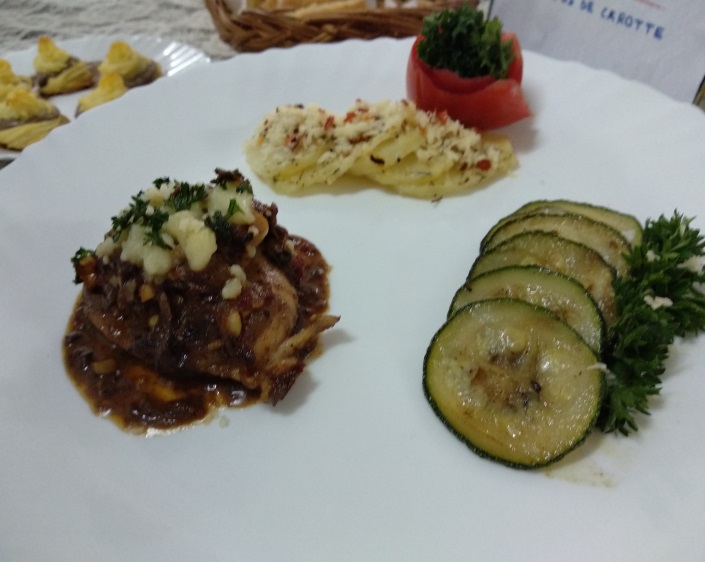 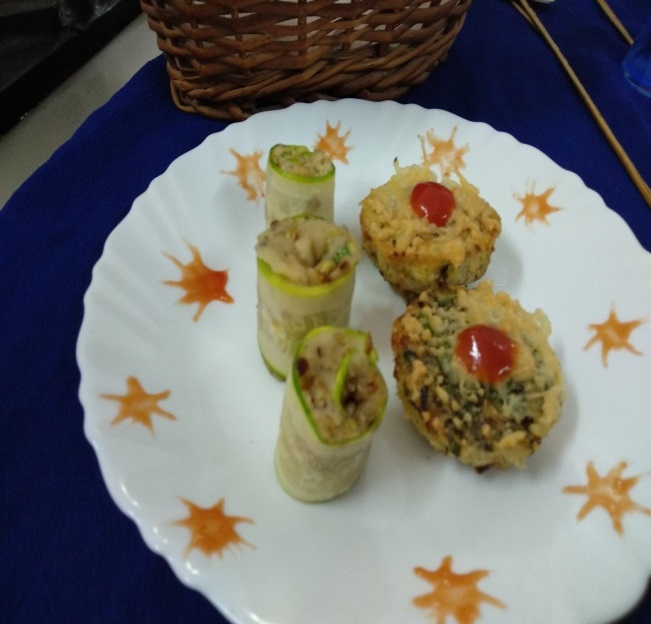 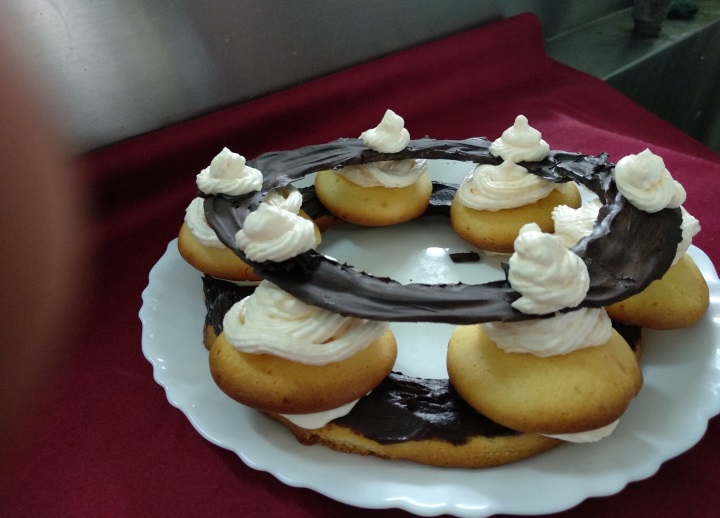 M.A.Rangoonwala Institute of Hotel Management & Research Pune         ByImran SayyedAdvance Training Kitchen Laboratory Recipes Manual for Advanced Food Production SystemsHS 307Name of Student___________________                   Class___________________                   Batch___________________ Year____________________Maharashtra Cosmopolitan Education Society’sM.A.Rangoonwala Institute of Hotel Management & Research,Azam Campus, Camp.Pune-411001Tele No: 020-26442261/62 E-mail: info @marhotelmanagement.comCertificateThis is to certify that_______________________ of FY/SY/TY has completed the course of practical in the subject_______________________Satisfactorily during the year 20__ - 20__Lecturer –in –charge					Examiner							PrincipalPracticalSubject		: Advanced Food Production Systems (Practical)Subject Code	            : HS 307Practical: Minimum 24 Individual Practicals to be conducted during the semester. The practicals should comprise of the following:International Menu (Starter, Soup, Main Course with starch & veg accompaniment, Salad, Bread & Dessert) – 15 practicalSalads – 1 practicalSandwiches – 1 practicalClassical Appetizers – 1 practicalChocolate work – 1 practical4 Course Basket Menu – 2 practicalInternational A la carte / TDH menu – 2 practicalInternal Practical Exams – 1 practicalAll students to be assessed for the individual practical on a continuous basis and the marks to be considered in internal marks.Practical Examination: (Internal & External)Exams to be conducted on International Menu comprising of Starter or Salad, Soup, Main Course with starch & veg accompaniment, & Dessert.The internal exams to be assessed by the internal examiner and external exams by the external examiner.Conclusion:Teachers Sign_____________			Students Sign___________________Sweet Corn Chicken Soup Ingredients (serves 4)MethodPlace the consommé and chicken in a large saucepan and bring to the boil over high heat. Reduce heat to low and simmer for 5 minutes or until chicken is cooked through. Transfer chicken to a heatproof bowl. Set aside for 5 minutes to cool slightly. Finely shred. Add the soy sauce and ginger to the consommé mixture. Place the corn flour in a small bowl and gradually stir in the water until smooth and combined. Gradually stir the corn flour mixture into the consommé mixture. Cook, stirring occasionally, for 2 minutes or until consommé thickens slightly. Add the chicken, creamed corn, corn and ham and cook, stirring occasionally, for 2 minutes or until hot. Use a fork to whisk the egg whites in a small bowl. Gradually pour the egg whites into the soup, stirring constantly with a wooden spoon. Cook for 2 minutes or until white ribbons swirl though the soup. Remove from heat. Add the sesame oil and half the green shallot and stir to combine. Taste and season with salt and pepper. Ladle the soup among serving bowls and sprinkle with the remaining green shallot. Serve immediately.Wok-fried prawns with bok choyIngredients (serves 4)Method:Combine prawns, teriyaki marinade and sweet chilli sauce in a bowl. Mix well. Cover and refrigerate for 15 minutes. Drain, reserving 1 1/2 tablespoons marinade.Combine cornflour, stock and reserved marinade in a jug. Heat a wok over high heat until hot. Add half the oil and half the prawn mixture. Stir-fry for 1 to 2 minutes, or until prawns start to colour. Remove to a plate. Repeat with remaining oil and prawns. Add bokchoy and onions to wok. Stir-fry for 1 minute. Add prawns and stock mixture. Stir-fry for 1 to 2 minutes or until sauce thickens. Serve with steamed riceChineese fried riceIngredients (serves 4)Method:Cook rice following absorption method on packet until tender. Line a baking tray with baking paper. Spread rice over prepared tray. Cool to room temperature. Cover and refrigerate for 3 hours. Combine eggs and half the sesame oil in a jug. Heat a wok over high heat. Add 1 teaspoon peanut oil. Swirl to coat. Add one-third of the egg mixture. Swirl to coat. Cook for 1 minute or until just set. Remove to a board. Roll up. Thinly slice. Repeat twice with remaining peanut oil and egg mixture. Add sausage and onion to wok. Stir-fry for 2 to 3 minutes or until sausage has browned. Add garlic and chilli. Stir-fry for 1 minute or until fragrant. Add rice, soy sauce, oyster sauce, peas and remaining sesame oil. Stir-fry for 2 minutes or until heated through. Top with chilli. Serve.Garlic-chicken with mango saladIngredients (serves 4)MethodCombine the breadcrumbs and sesame seeds on a plate. Combine the egg, coriander, soy sauce and garlic in a shallow bowl. Place the flour on a plate and season with salt and pepper. Dip chicken pieces, 1 at a time, in flour. Shake off excess. Dip in egg mixture,then in the breadcrumb mixture, pressing firmly to coat. Place on a large plate. Add enough oil to a large frying pan to come 1cm up the side of the pan. Heat over medium heat. Cook half the chicken for 2-3 minutes each side or until golden and cooked through. Transfer to a plate lined with paper towel. Repeat with remaining chicken. Combine the spinach, mango, feta and onion in a bowl. Serve with the chicken.Chinese stir-fried vegetables with tofuIngredients (serves 4)MethodWhisk together soy sauce, rice wine, sugar and sesame oil. Season with pepper.Heat oil in a wok or large frying pan over high heat. Stir-fry onion, garlic and ginger for 2 minutes or until onion has softened. Add tofu, corn, snow peas and mushroom. Stir-fry for 3 to 4 minutes or until vegetables are just tender (be careful not to break up tofu). Add sauce mixture and pakchoy. Stir-fry for 1 minute to combine. Serve.Tip: Before stir-frying, make sure all ingredients are prepared and ready. Cook thick vegies such as carrots, beans and broccoli first, and lighter, leafy vegies such as pakchoy last.Banana ToffeeIngredients (serves 4)Method:Preparing and Deep-frying the bananas:Cut the bananas into 1 1/2 inch lengths (about 5 pieces per banana).Combine the egg and the water, and then stir into the flour to make a batter.
Heat the oil for deep-frying to 365 degrees Fahrenheit. Use a fork to dip each banana slice into the batter, roll it around and coat it with the batter. (If needed, push the banana off the fork with your finger, then use the fork to push the banana around in the batter to recoat it. Respear it with the fork).Caramelizing the bananas:Fill 2 bowls with ice cold water and several ice cubes, and place in the freezer while preparing the sugar syrup.Heat 1 tablespoon oil on low-medium heat, then add 3/4 cup sugar, stirring constantly until it turns a golden brown (about 5 minutes). Be careful not to burn the sugar. Remove the wok from the heat and stir in half the sesame seeds. Set out the ice bath. Working quickly, use a fork to place a banana slice in the sugar syrup 4. Caramelize the second half of the bananas, repeating steps 2 and 3 and using the second ice bath. If you like, feel free to use black sesame seeds, which are thought to help prevent hair from graying.Coconut cakeIngredients (serves 4)MethodSift flour, salt and baking powder together into a bowl. Rub in the butter until mixture looks like fine breadcrumbs. Add sugar, coconut and lime zest.In a separate bowl, beat egg and add 100ml of the milk and vanilla.Make a well in centre of flour mixture. Add liquid and mix well to form a stiff consistency, adding the additional milk if necessary.Place in a greased 15cm (6 inch) cake tin and bake at 180 C / Gas 4 for 40 minutes, or until a knife inserted in the middle comes out clean.Icing Try this Coconut cream cheese icing or try a simple buttercream, then sprinkle with more coconut. For an especially pretty presentation, toast the coconut in a dry frying pan for a few minutes over medium heat.Conclusion:Teachers Sign_____________			Students Sign___________________Chicken with mushroom soupIngredients (serves 4)MethodPlace chicken stock and sherry in a large saucepan over medium-high heat. Simmer for 5 minutes, then add mushrooms and cook for another 3 minutes. Add chicken and cook for 3 minutes or until cooked through. Season with salt and pepper and stir in parsley. Serve immediately.Stir-fried mixed vegetables Ingredients (serves 4)MethodHeat oil in a wok or large deep frying pan over medium-high heat. Add garlic, onion and chilli. Stir-fry for 2 minutes or until onion is just softened. Increase heat to high. Add cauliflower, green onion and carrot. Stir-fry for 3 minutes or until carrot is almost tender. Blend cornflour and 1/4 cup warm water in a small jug. Add stock and cornflour mixture to wok. Stir-fry for 2 minutes or until sauce boils and thickens. Add cabbage. Stir-fry for 1 minute or until just wilted. Season with salt and pepper. Serve immediately.Vegetable Chowmein :Ingredients (serves 4)Method:Boil Noodles in enough water. Take care do not overcook. Strain Noodles through cold water 2-3 times and drain water and set aside, add few drops of oil to the noodles to avoid sticking. Heat oil in a wok and add sliced onions and stir fry for 20-30 seconds, add all other vegetables and stir fry for 2 minutes. Add salt and pepper and mix well. Now add boiled noodles and mix well (take care that noodles don't break) .Add vinegar, chili sauce and soya sauce and stir fry for a minute. Serve the vegetable chowmein hot. Note : According to taste vinegar, soya sauce and chili sauce can be increased or decreased.Chinese chicken wingsIngredients (serves 4)Method:In a bowl add Soya sauce, ginger-garlic paste, sugar. Add chicken wings coat well and set aside for 1/2 hour. Make a smooth batter by adding corn flour, all purpose flour, salt, pepper and beat in the eggs .Heat oil in a wok / kadhai.Dip each wing in the batter and coat evenly and deep fry the drumsticks till golden brown. Serve fried chicken wings hot with thin slices of onions and lemonChinese noodlesIngredients (serves 4)Bring a large pot of water to the boil. Add noodles, and cook for 4 to 5 minutes or until al dente; drain. Al Dente is when noodles are firm to touch and are the polar opposite of 'squishy'.Heat oil in a large frying pan over medium heat. Cook garlic until tender. Stir in noodles, and season with soy sauce, chilli sauce, salt and pepper. Sprinkle top with chopped green onion.Coconut CakeIngredients (serves 4)Preparation method1.In a pan, combine the chicken stock, water, mushrooms, bamboo shoots, root ginger, garlic, soy sauce and crushed chillies. Bring to the boil, then reduce the heat to low, cover and simmer while you assemble the rest of the ingredients. 2.Place the chicken strips into a bowl and toss with the sesame oil to coat. In a separate bowl, stir together the cornflour and vinegar, and set aside. 3.Increase the heat under the stock to medium-high, and return to a rolling boil. Add the chicken. Return to the boil, and then drizzle in the egg while stirring slowly to create long strands of egg. Stir in the vinegar and cornflour. Simmer over medium heat, stirring occasionally, until chicken is cooked through and the stock has thickened slightly, about 3 minutes. Serve garnished with spring onions and corianderConclusion:Teachers Sign_____________			Students Sign___________________Hot-N-Sour Chicken SoupIngredients (serves 4)MethodIn a pan, combine the chicken stock, water, mushrooms, bamboo shoots, root ginger, garlic, soy sauce and crushed chillies. Bring to the boil, then reduce the heat to low, cover and simmer while you assemble the rest of the ingredients.Place the chicken strips into a bowl and toss with the sesame oil to coat. In a separate bowl, stir together the cornflour and vinegar, and set aside.Increase the heat under the stock to medium-high, and return to a rolling boil. Add the chicken. Return to the boil, and then drizzle in the egg while stirring slowly to create long strands of egg. Stir in the vinegar and cornflour. Simmer over medium heat, stirring occasionally, until chicken is cooked through and the stock has thickened slightly, about 3 minutes. Serve garnished with spring onions and coriander.Cauliflower ManchurianIngredients (serves 4)1.Boil the florettes for 3-4 minutes in plenty of water, to which a tbsp. of milk has been added. Drain and pat dry on a clean cloth. Make thin batter out of flour and 2 tbsp.cornflour, adding 1/4 tsp. each of ginger and garlic and red chilli powder and salt to taste. Dip the florettes in the batter one by one and deep fry in hot oil. Keep aside. 2. In the remaining oil, add remaining ginger, garlic and crushed red chilli and fry for a minute. Add the salt and spring onions. Stir fry for a minute. Add 1 1/2 cups water and bring to a boil. Add 1 tbsp. cornflour to 1/4 cup water and dissolve well. Gradually add to the gravy and stir continuously till it resumes boiling. Boil till the gravy becomes transparent. Add florettes and soya sauce. Boil for two more minutes and remove. Serve hot with noodles or rice. 3. Dry manchurian can be made by omitting the gravy. Make florettes as above and instead of adding water as above, add fried florettes, spring onions and soya ce at this stage. Sprinkle 1 tsp. cornflour on the florettes and stirfry for 2 minutes. Serve piping hot with toothpicks or miniforks and chilligarlic sauce or tomato sauce. Same procedure for veg. manchurian (with gravy or dry), but instead of using only cauliflower, use finely chopped minced vegetables and bind with some cornflour or bread crumbs and make small lumps the size of a pingpong ball. Fry as above and proceed as above.Chilli chicken stir-fryIngredients (serves 4)MethodHeat a wok over high heat until hot. Add 2 teaspoons oil. Swirl to coat. Add half the chicken. Stir-fry for 2 to 3 minutes or until browned. Transfer to a bowl. Repeat with 2 teaspoons oil and remaining chicken strips. Add remaining 2 teaspoons oil to wok. Swirl to coat. Add garlic, ginger, onions and chilli. Stir-fry for 30 seconds. Add choy sum. Stir-fry for 1 minute or until bright green. Return chicken to wok with oyster sauce. Stir-fry for 1 minute or until combined. Stir through cashews and basil. Serve with steamed riceNotesThai basil, also known as holy basil, has purple stalks with reddish-green leaves. It has a strong taste and is traditionally used in stir-fries and salads.Vegetable fried riceIngredients (serves 4)MethodHeat oil in a large frying pan over medium-high heat. Add onion and vegetables. Cook, stirring, for 2 to 3 minutes or until onion has softened Add 2 tablespoons cold water.Cook, stirring, for 5 minutes or until vegetables are just tender. Add rice and soy sauce. Cook, stirring, for 2 to 3 minutes or until heated through.Vegetable mix contains beans, carrot, broccoli and cauliflower.Coconut Panna Cotta with Tropical FruitIngredients (serves 4)MethodSprinkle the gelatin evenly over 3 tablespoons of cool water in a small bowl. Set aside to soften.In a medium saucepan, heat the coconut cream and coconut milk over medium heat until the sides begin to bubble. Lower the heat and whisk in the softened gelatin, stirring to make sure it is completely dissolved.Fill a large bowl with cold water. Strain the coconut mixture into a bowl that will fit easily into the bowl of water. Set into the bowl of water to cool, stirring every few minutes with a rubber spatula until the mixture starts to thicken. If the mixture starts to set, remove it immediately.Remove the bowl of coconut mixture from the bowl of water. Empty out the water and wipe the bowl dry. In the dry bowl, stir the cream and confectioners' sugar together until the sugar is dissolved. Stir into the coconut mixture. Divide the coconut mixture evenly among 6 (7 to 8-ounce) custard cups or ramekins. Chill until firm, at least 4 hours. To serve, run a knife around the inside edge of the molds and invert each panna cotta onto a serving plate. Spoon some of the diced fruit over each, allowing the fruit to spill onto the plate.Conclusion:Teachers Sign_____________			Students Sign___________________Chicken Manchow Soup RecipeIngredients (serves 4)How to make Chicken Manchow Soup: • Heat oil in a pan.   Fry the ginger, coriander leaves, garlic, and green chilies for 2 minutes.   Add all the vegetables, pepper, ajinomoto and salt, fry for 2 more minutes, keep stirring.  Now add this vegetable mixture to the cooked chicken, mix well.  Combine the chicken stock, soy sauce and salt with it. Bring it to a boil, reduce the heat and add cornflour mixed with water and stir continuously until it thickens slightly. Remove it from the fire.  Garnish with spring onion stems before servingChicken Spring RollIngredients (serves 4)Method:Slice chicken into small pieces.  Mix with chilly powder, pepper powder, and salt. Marinate for ½ hour.  Heat oil in a pan and fry the chicken pieces. Remove and keep aside.  Heat 4 tbsp oil in a saucepan and fry potatoes, carrots, beans, cabbage, onion, and green chilies. Flavor with salt and stir fry for 5 minutes.  Stir in chicken masala and fried chicken. Cook for another 5 minutes.  Stuff the pastry wrappers with the chicken mixture.  Heat oil in a frying pan and fry the rolls until golden on all sides.  Serve hot with your favorite sauce. Chinese Mandarine  FishIngredients (serves 4)Method: In a vessel, mix the pepper and flour with salt then smear the fish pieces to it.   On medium heat,place a pan and pour oil then fry the pieces till they become golden brown.  Take the pieces out of it and keep it in a different plate   In the preheated pan of oil,sauté the shallots and garlic for 1 minute.  Add the mushrooms with salt and pepper.  Saute it for five minutes then add the chicken stock.   Bring it to a boil and add the cornstarch mixture.   Stir continuously for 2 minutes then reduce the flame.   Add the fish pieces to it and simmer it 5 minutes.  Top it with the parsley.  Best serve it rice or fried rice.Chili Garlic NoodlesIngredients (serves 4)MethodPlace a saucepan on the stove and pour oil in it. Let it become hot.  Combine garlic, red chilies, tomatoes, ginger, onions, soy sauce, allspice and salt in the pan.  Gently stir over medium heat, till the mixture is cooked. This will take about 10 to 15 minutes.  If the mixture is too dry, add a couple tablespoons of water.  Remove the mixture from flame and let it cool.  Transfer the mixture to a food processor and blend it well, to form a paste. Dissolve the cornstarch in a little water.  Return the mixture to the saucepan; add the dissolved corn starch and sugar. Mix well.  Simmer on low heat, until the garlic sauce begins to thicken.  Remove from heat. Transfer to jars and cool.  Date Apple PancakesIngredients (serves 4)Method: Combine flour, flavoring, baking powder, salt, and sugar together in a large mixing bowl.  Mix beaten eggs with milk and gradually add to the flour mix.   Add apples and blend well.   Heat oil in a skillet and drop large spoonfuls of the batter into the pan and flatten out.  Simmer until golden. Flip over and cook for another 2-3 minutes.   Remove and transfer to a serving platter. Dust with confectioner’s sugar.   Repeat with the rest of the batter.   Serve warm. Conclusion:Teachers Sign_____________			Students Sign___________________Fungi MarinateIngredients (serves 4)MethodWash the fresh mushrooms with a slurry flour and water mix to make sure it is clear of all dirt. Mushrooms being a fungi, it is better to clean the mushrooms for a second time. Wipe the mushrooms until dry and gently prick them with a fork all over, so which they don't tear open. In a bowl mix the red wine, honey and lemon juice well. Add in the garlic, basil and thyme to the dressing. Blanch the sun dry tomatoes in warm water till soft and give a bite, but are not elastic and chewy. Add in the tomatoes and the mushrooms to the dressing. Heat the dressing till just hot. This enhances the taste and the flavours become distinct. When cold, chill for at least two hrs. Transfer to a serving bowl, sprinkle chunks of mozzarella and salt to taste. Wet the cheese and mushrooms with the dressing. Garnish with fresh basil leaves and lemon wedges. Serve chilledSformato di verdureIngredients (serves 4)MethodPoach the potatoes and slice them ,slice the carrots zucchini make the sauce and pour the sauce Arrange the vegetables in siries and grate the cheese then bake the di verdure Serve hotGarnished with parsley and cheese.Minestrone SoupIngredients (serves 4)MethodIn a heavy 4-6 quart pot heat oil over moderate heat. Stir in onion and garlic and cook about 3 minutes, stirring occasionally until soft.Add water, carrots, celery, tomatoes, salt and pepper and bring to a boil over moderately high heat. Reduced heat to low, cover and simmer 30 minutes. Add green beans to simmering soup. Cover and cook over moderately low heat for 10 minutes. Add macaroni, zucchini, and spinach. Cover and cook 15 minutes until vegetables are tender (but do not overcook). Serve with grated ParmesanPatate al Forno: Baked PotatoesIngredients (serves 4)MethodPreheat oven at 400 degrees F.Put the potatoes in a roasting pan and sprinkle with the basil, sage, rosemary and garlic. Season with salt and pepper, to taste.Drizzle extra-virgin olive oil on the potatoes, put the roasting pan in the oven and bake until golden brown and tender, approximately 45 minutes.Tagliatelle a I funghiIngredients (serves 4)Before making the dish, you need to reconstitute the dried porcini mushrooms. Soak the mushroom in a bowl of very hot water for at least 30 minutes. Then, remove the mushrooms, towel dry, and slice into smaller pieces. Strain and reserve the liquid for later.While you are preparing the mushrooms, put a large pot of salted water to boil. Most egg pasta cooks really quickly, less than 5 minutes, so plan accordingly.  In a large skillet, heat the butter until bubbly, then add the shallot and garlic. Saute for a few minutes until they soften. Next, Add the mushrooms, both fresh and the porcinis. Salt to taste.Saute over medium high heat for 10-15 minutes. The mushrooms should be nicely browned.When mushrooms look just about done, drop your pasta into the boiling water and cook to desired doneness, it should be al dente. Drain the pasta, and add it to the skillet with the mushrooms, shallot, garlic. With the heat still at medium to medium high, add the parsley and heavy cream. Stir until all the ingredients are well blended. Let the cream reduce. If liquid is absorbed too quickly, add some of the porcini mushroom liquid, or additional cream if you wish. The sauce should coat the pasta nicely, but it should not be thick at all.Serve your pasta with a sprinkling of  parmesan cheese, and some fresh parsley. Caramel-Apple-Ginger CrostataIngredients (serves 4)Method1Heat oven to 450°F. Line 15x10x1-inch pan with cooking parchment paper. Unroll pie crust in pan.2In large bowl, toss apples, brown sugar, flour, ginger and cinnamon. Spoon apple mixture onto center of crust, leaving 2-inch border (apples will be piled about 4 inches high). Sprinkle butter over apples. Fold edge of crust over, pleating to fit. Brush crust edge with water; sprinkle with granulated sugar.3Loosely cover top and sides with foil; bake 20 minutes. Remove foil; bake 9 to 13 minutes longer or until crust is golden brown and apples are tender. Immediately run spatula or pancake turner under crust to loosen. Cool 30 minutes before serving. Cut into wedges; drizzle with caramel topping.Focaccia BreadIngredients (serves 4)MethodIn a large bowl, stir together the flour, salt, sugar, yeast, garlic powder, oregano, thyme, basil and black pepper. Mix in the vegetable oil and water.When the dough has pulled together, turn it out onto a lightly floured surface, and knead until smooth and elastic. Lightly oil a large bowl, place the dough in the bowl, and turn to coat with oil. Cover with a damp cloth, and let rise in a warm place for 20 minutes.Preheat oven to 450 degrees F (230 degrees C). Punch dough down; place on greased baking sheet. Pat into a 1/2 inch thick rectangle. Brush top with olive oil. Sprinkle with Parmesan cheese and mozzarella cheese.Bake in preheated oven for 15 minutes, or until golden brown. Serve warm.Conclusion:Teachers Sign_____________			Students Sign___________________Frittata Di PomodoriIngredients (serves 4)Method: If you don’t have left over spaghetti with tomato sauce, make it earlier so that it cools completely.  When it has cooled down, it looks dry and sticky. In a bowl, beat the eggs, add salt, pepper and the parmesan. Mix them well. Add the pasta to the eggs and mix them all together. In a pan (preferably non-stick), add the oil and then pour the pasta that has been mixed with eggs. Level it out like if you are cooking an omelette. Cook on low to medium fire with a cover. Check that the bottom part forms a crust and is browned before flipping it over.Flip it over with a large plate and cook the other side until it is browned. It’s really that simple and while it’s not easy to bring pasta to the beach, this dish fits the bill.  It makes for a great lunch that you bring from homeChicken BrodoIngredients (serves 4)MethodIn a large stockpot, combine beef, beef shanks, chicken, cheese rinds, onion, carrot, celery and 1 tablespoon salt. Cover with water and bring to a boil over high heat, skimming foam and fat from surface. Reduce to a gentle simmer and cook, skimming occasionally, for 3 hours. Pour broth through a large fine-mesh sieve into a large bowl, pressing hard on and then discarding solids. Skim off and discard fat, as desired. Season broth with salt to taste.Note: Broth can be made ahead and cooled completely, uncovered, then chilled, covered, 1 week, or frozen in an airtight container up to 2 months.Lasagne Verdi al FornoIngredients (serves 4)MethodAdd Spinach puree and  Stir in enough of the flour to make a smooth dough. Knead briefly, cover and set aside. For the ragu: Saute bacon, carrot, celery and onion until onion is translucent. Stir in ground pork, ground beef and minced ham, and cook until browned. Stir in tomato paste, oregano and beef stock. (Reserve the chicken livers for later.) Season with salt and pepper, reduce heat to low, cover and simmer 20 minutes. Make béchamel ,Cook the pasta.To finish the ragu: Stir the chicken livers into the simmering sauce. Cook 1 minute, remove from heat and set aside.  Preheat oven to 400 degrees F (200 degrees C). Grease a 9x13 baking dish.  To assemble lasagna: Place one pasta sheet in bottom of prepared baking dish. Spread one-third of the ragu, one-quarter of the bechamel, one-third of the ricotta, and one-quarter of the parmesan over the pasta. Repeat layers twice. Top with remaining bechamel and parmesan and dot with butter. Bake in preheated oven 30 minutes, until top is golden brown.Funghi FrittiIngredients (serves 4)MethodIn a mixing bowl combine rice flour, 2 T rosemary, 1 T salt, and cold water to the consistency of pancake batter. Toss mushroom with enough batter to evenly coat.Fry in 350 degree oil, being careful to not allow mushrooms to stick together, until goldenRemove onto paper towels, then pile on two appetizer plates and finish with a drizzle of truffle oil and the remaining rosemary. Serve immediatelyItalian Potato SaladIngredients (serves 4)MethodBoil potatoes, keeping skins on, until tender.Meanwhile, crush garlic into medium-sized serving bowl and add chopped parsley.Add olive oil and mix well.Let mixture sit while potatoes are cooking.When potatoes are done and still HOT (or at least very warm- they absorb the flavour better that way), cut into bite-sized chunks and add to parsley-garlic mixtureStir well to coat potatoes.If more oil is needed (sometimes it varies, depending on the potatoes), add enough to get desired amount.Salt and pepper to taste.This is best when it sits for at least an hour at room temperature before serving to let the flavours combine.Frittata di zucchiniIngredients (serves 4)MethodRinse the zucchini and cut off the stem, then slice into 1/4-inch thick pieces. Dice the onion. Slice the tomato in half and gently squeeze out the seeds and excess juice, then chop into small pieces.Break the eggs into a mixing bowl, tear the basil leaves and add then to the eggs along with the capers and dried oregano, salt to taste, then beat the eggs.Heat 9-inch omelet or frying pan over moderatheat,add the olive oil, zucchini and onions and cook them until they begin to brown. Add the chopped tomato, cook for a minute or two, and then add the eggs.Cook the eggs a couple minutes, and then begin folding the uncooked, runny eggs underneath with a spatula. Flip the frittata in the pan, or place a plate over the pan, carefully turn it over and let the eggs fall onto the plate, then slide the eggs back into the pan. Cook the frittata until the bottom turns lightly golden and serve.Pumpkin Yogurt Panna CottaIngredients (serves 4)Method In medium bowl, mix yogurt and pumpkin pie mix; set aside. In 1-quart saucepan, sprinkle gelatin over evaporated milk; let stand 1 minute to soften.Heat evaporated milk mixture over medium-high heat, stirring constantly, until gelatin is dissolved and mixture just begins to boil, about 1 minute; remove from heat. Pour into yogurt mixture; stir until blended. Divide mixture evenly among 6 (6-oz) custard cups. Cover with plastic wrap; refrigerate about 4 hours or until set.To serve, run thin knife around edge of each panna cotta. Place serving plate upside down onto custard cup; turn plate and custard cup over; remove custard cup. Sprinkle each panna cotta with cinnamon and drizzle with 1 teaspoon caramel topping.FiloneIngredients (serves 4)MethodBegin by mixing the water and sugar in a large bowl and thereafter adding the yeast. Allow the mixture to sit for 10 minutes. In a new bowl, add the Biga (essentially the primary leavening agent for many Italian breads and is referred to as "the mother of bread"; you can make your own or find some online) and thereafter add the yeast mixture to the Biga and stir for 4-5 minutes.Next, add the salt and flour and and stir well. Knead until the dough is firm doesn't stick (after making bread a few times you'll get a feel for when the dough is ready). Move the dough to a large, oiled, bowl and cover with both plastic wrap and a large towel. The mixture should be refrigerated for 24 hours.Remove the dough and cut into 3-4 pieces (depending on the size of the filone you'd like to produce). Roll and flatten the dough on a floured surface, essentially rolling the dough into a log. Place on a covered towel and allow to rise (about one hour).Set your oven to 475 degree Fahrenheit and place the filones on a baking sheet. Make a long incision in the dough and create some moisture in the oven by spraying the oven cavity with water, as well as the shaped dough, if you'd like. Bake for 25-30 minutes until the crust develops a golden brown appearance.Conclusion:Teachers Sign_____________			Students Sign___________________Balsamic BruschettaIngredients (serves 4)MethodIn a bowl, toss together the tomatoes, basil, Parmesan cheese, and garlic. Mix in the balsamic vinegar, olive oil, kosher salt, and pepper. Serve on toasted bread slices.ZuppaPaveseIngredients (serves 4)Method: Preheat the oven to 200 degree F. Warm four oven-proof soup bowls. In a large skillet, melt the butter over medium heat, then cook the bread on both sides until golden, making sure you do not blacken the edges. Place a slice of bread in each bowl. Sprinkle a tablespoon of parmigiano on each slice of bread. Bring the broth to a rolling, vigorous boil. Without breaking the yolk, crack 1 egg onto the center of each slice of bread and carefully ladle the boiling broth over the egg until the bowl is filled. Let sit 1 to 2 minutes, sprinkle with parsley and a pinch of white pepper and serve immediately. Add more Parmigiano-Reggiano at the table if desired.Note: The broth must be boiling furiously before you pour it into the bowls, so the eggs, which are small, not large, can coddleBevette alla CarbonaraIngredients (serves 4)Method Put a large pot of salted water on to boil (1 Tbsp salt for every 2 quarts of water.) While the water is coming to a boil, heat the olive oil in a large sauté pan over medium heat. Add the bacon or pancetta and cook slowly until crispy. Add the garlic (if using) and cook another minute, then turn off the heat and put the pancetta and garlic into a large bowl.In a small bowl, beat the eggs and mix in about half of the cheese.Once the water has reached a rolling boil, add the pasta, and cook, uncovered, at a rolling boil. When the pasta is al dente (still a little firm, not mushy), use tongs to move it to the bowl with the bacon and garlic. Move the pasta from the pot to the bowl quickly, as you want the pasta to be hot. It's the heat of the pasta that will heat the eggs sufficiently to create a creamy sauce. Toss everything to combine, then add the beaten eggs with cheese and toss quickly to combine once more. Add salt to taste.Serve at once with the rest of the parmesan and freshly ground black pepper.Melanzane alla ParmigianaIngredients (serves 4)Method:Note: Since the wateriness of fresh tomatoes varies the above is a minimum. You can also use 3.6 pounds canned tomatoes or 1 1/2 quarts bottled tomato sauce. Drain the tomatoes well, and cook them with the minced onion and a sprig of basil. When they have softened, drain them and put them through a food mill, then cook them a little more over low heat, without letting the sauce thicken too much. Salt the sauce when it is done and don’t add oil, as the eggplant will have absorbed enough in frying. Peel the eggplants and cut them into quarter-inch slices; salt them and place them between to plates to press out the bitter juices. After 1 to 2 hours rinse them and pat them dry. In the mean time, heat a pot of oil to the smoking point, then fry the slices, a few at a time, removing them from the oil while they are still lightly colored. Set the slices upright in a rack to drain, then put them on a sheet of absorbent paper to remove all the oil you can. Mince the basil and cut the mozzarella into thin slices, then cut the slices into strips. Take a 10-inch diameter oven-proof dish that’s about 3 inches high and spread a couple of tablespoons of tomato sauce over it. Next, beat the eggs with 2/3 cup of tomato sauce. Arrange a third of the eggplant in the bottom of the dish, overlapping the slices slightly, and cover them with 2 tablespoons grated cheese, 5-6 pieces basil leaves, 2-3 tablespoons of the egg sauce, and half the mozzarella. Repeat this process with another layer. Lay down a third layer, covering it with the remaining grated cheese, egg-tomato sauce, and, if need be a little more tomato sauce to cover. Bake in a slow oven for about an hour, turning the heat up in the last few minutes to lightly brown the top. The dish should not be eaten hot – let it cool some, or better yet, entirely. It will be better the next day or even the day after that. Flavor the eggplant with a well cooked, but not excessively thick tomato sauce made with oil and minced onion. Bake the assembled dish at length in a hot oven, and brown it well.Make a thick tomato sauce with no oil, heat the assembled dish over a low flame rather than in the oven, and remove it from the fire as soon as it begins to bubble.Low fat: Rather than fry the eggplant, microwave it (see your microwave’s booklet for instructions) and don’t put any oil in the tomato sauce. Make the rest as normalItalian Mashed PotatoesIngredients (serves 4)MethodPlace the potatoes into a large pot and cover with salted water. Bring to a boil over high heat, then reduce heat to medium-low, cover, and simmer until tender, about 20 minutes. Drain and allow to steam dry for a minute or two. Return the drained potatoes to the pot.Pour the vegetable broth, thyme, rosemary, oregano, basil, onion powder, parsley, sage, and garlic over the potatoes; mash with a potato masher.Tiramisu Layer CakeIngredients (serves 4)MethodPreheat oven to 350 degrees F (175 degrees C). Grease and flour 3 (9 inch) pans.Prepare the cake mix according to package directions. Divide two thirds of batter between 2 pans. Stir instant coffee into remaining batter; pour into remaining pan.Bake in the preheated oven for 20 to 25 minutes, or until a toothpick inserted into the center of the cake comes out clean. Let cool in pan for 10 minutes, then turn out onto a wire rack and cool completely. In a measuring cup, combine brewed coffee and 1 tablespoon coffee liqueur; set aside.To make the filling: In a small bowl, using an electric mixer set on low speed, combine mascarpone, 1/2 cup confectioners' sugar and 2 tablespoons coffee liqueur; beat just until smooth. Cover with plastic wrap and refrigerate.To make the frosting: In a medium bowl, using an electric mixer set on medium-high speed, beat the cream, 1/4 cup confectioners' sugar and 2 tablespoons coffee liqueur until stiff. Fold 1/2 cup of cream mixture into filling mixture.To assemble the cake: Place one plain cake layer on a serving plate. Using a thin skewer, poke holes in cake, about 1 inch apart. Pour one third of reserved coffee mixture over cake, then spread with half of the filling mixture. Top with coffee-flavored cake layer; poke holes in cake. Pour another third of the coffee mixture over the second layer and spread with the remaining filling. Top with remaining cake layer; poke holes in cake. Pour remaining coffee mixture on top. Spread sides and top of cake with frosting. Place cocoa in a sieve and lightly dust top of cake. Garnish with chocolate curls. Refrigerate at least 30 minutes before serving.To make the chocolate curls, use a vegetable peeler and run it down the edge of the chocolate bar.Pane Siciliano (Sesame Seed Sicilian bread)Ingredients (serves 4)MethodTo Make Pate FermenteeIn the bowl of a stand mixer with a paddle attachment, sift both flours, salt and yeast. Add ¾ cup of water.Mix on low speed until mixture comes together. If too dry, add additional 2 tablespoons of water a little at a time until mixture is sticky and pulling away from sides of bowl. If more water is needed, add one tablespoon at a time.Trade the paddle for a dough hook and mix the dough for four minutes or kneed by hand for six minutes on the counter.Transfer the dough to a bowl with a little bit of olive oil, turning dough so it is covered on all sides.Cover the bowl with plastic wrap and a dish towel and place in a warm location for about 90 minutes or until the dough rises to 1½ times its original size.Lightly punch the dough down and then cover. Place in the refrigerator overnight. This pre-dough can be kept in the refrigerator for up to three days or freeze for three months.To Prepare the Pane Siciliano DoughThe next day and one hour before starting the bread dough, take Pate Fermentee out of the refrigerator and cut into 10 individuals pieces. Cover with plastic and a towel and let the dough warm up for one hour.In the bowl of a stand mixer with a paddle attachment, sift together both flours, salt and yeast. Add in olive oil, honey, Pate Fermentee pieces and 1 ¼ cups of water. Mix on low speed until mixture comes together and is tacky and sticks to the sides of the bowl. Add remaining ¼ cup of water a teaspoon at a time if needed and only if needed. Dough should be sticky not dry.Switch the paddle attachment for a dough hook and turn on low speed. Continue at low speed for 4-6 minutes until know is properly kneaded, or kneed by hand for 6-8 minutes. If you pull out a piece and stretch it between your hands, it should stay together and you should be able to see light through the stretched dough. If it tears, continue to kneed.Transfer the dough to a bowl with a little bit of olive oil turning the dough so it is covered on all sides.Cover the bowl with plastic wrap and a dish towel and place in a warm place for about two hours or until the dough doubles from its original size.Conclusion:Teachers Sign_____________			Students Sign___________________Insalata di Cavolfiore con SottacetiIngredients (serves 4)MethodBoil the cauliflower in salted water, without overcooking. Drain and let cool. Cut the cauliflower, or actually break up the flower from the stem, chop up the stem and place on a large platter. Combine pickled vegetables with olives, capers and anchovies. Scatter the marinated mixed vegetables over the cauliflower and dress with oil, salt and pepper. Serve cool.Passato Di SpinaciIngredients (serves 4)MethodRemove the large stems from the spinach, then wash and let soak in cold water for 30 minutes.Put 4 cups of cold water in a flameproof casserole over high heat. When the water reaches the boiling point, add coarse salt to taste, then the drained spinach, carrot, onion, and celery, and boil for 10 minutes. Meanwhile, heat the broth in a large saucepan. Drain the spinach, carrot, onion, and celery and add them to the saucepan with broth. Simmer for about 20 minutes, covered, then remove the saucepan from the heat and pass the contents through a food mill using the disc with the smallest holes, into a second saucepan.Place the second saucepan, with the passato, on the flame. Taste for salt and pepper and simmer very slowly for 10 minutes more. Remove the saucepan from stove and serve the soup immediately. Sprinkle each serving with a tablespoon of grated Parmigiano.Tagliatelle GenoveseIngredients (serves 4)To prepare and cook your tagliatelle genovese First of all, make your pesto Peel the potatoes  Slice the potatoes 1cm thick Add the potatoes to a large pan of boiling salted water – the idea is to cook the pasta in this pan as well, so make sure it is big enough  Bring back to the boil, parboil for 6 minutes until the potatoes are becoming tender but still holding their shapeAdd the pasta to the same water to cook according to packet instructions Add the beans to the pan 4 minutes before the pasta is done. Do not worry about the potatoes breaking up, as very often when you are served this in Genoa, the beans are a little overcooked and sometimes the potatoes have broken up into small pieces but the flavour remains sublime and it adds to the whole character of the dish Once the potatoes, pasta and beans are cooked, scoop out and reserve a mugful of the cooking water Drain everything in a colander Transfer the potatoes, pasta and beans to a large bowl with the pestoToss together to coating the pasta To serve your tagliatelle genovese Add a bit of the cooking water to give you a loose light sauce Have a taste then season with salt and pepper if needed Serve straight away, with a fine grating of Parmesan cheese and a fresh green salad on the sideHerbed polenta torta with spinach, mushrooms and ricottaIngredients (serves 4)MethodPrepare Herbed Polenta: Combine first 7 ingredients in a large saucepan. Gradually add water, stirring constantly with a whisk. Bring cornmeal mixture to a boil, and reduce heat to medium. Cook polenta, 15 minutes, stirring frequently. Stir in Parmesan cheese. Spoon polenta into a 10-inch springform pan coated with cooking spray, spreading evenly. Let polenta cool completely until firm (about 4 hours at room temperature). Preheat oven to 350°. Prepare Spinach Filling: Combine first 5 ingredients in a large nonstick skillet, and stir well. Cook over medium-high heat 7 minutes or until vegetables are tender and liquid nearly evaporates. Spoon into a bowl, and stir in tomato, garlic powder, onion powder, artichokes, and spinach. Combine remaining ingredients in a small bowl, and stir well. Add to mushroom mixture. Stir well; set aside. To complete recipe: Spread Spinach Filling over Herbed Polenta. Top with tomato slices; sprinkle with mozzarella cheese. Place pan on a baking sheet. Bake, uncovered, at 350° for 1 hour or until set. Let cool on a wire rack 10 minutes. Chill 2 hours or until set. Cut into 8 wedges; serve with spaghetti sauce. Garnish with oregano sprigs, if desired.Roasted potato garlic and parsleyIngredients (serves 4)MethodHeat oven to 425° F. Spray 13x9-inch baking dish with nonstick cooking spray. In large bowl stir together Italian dressing, cayenne pepper and salt. Add Simply Potato wedges; stir to coat potatoes with dressing mixture.Spread Simply Potato wedges in a single layer in prepared baking dish. Bake 20 to 25 minutes, stirring occasionally, until potatoes are tender and golden brown.Sprinkle Crystal Farms cheese over potatoes. Continue to bake 5 minutes or until cheese is melted and browned.Can be substituted with 1 package (20 ounces) Simply Potatoes® Red Potato WedgesZabaglione with cherry and pear Ingredients (serves 4)MethodWhisk all ingredients over a double boiler until thickened like pudding. Take on and off the heat while cooking so as not to scramble the eggs.Ciabatta BreadIngredients (serves 4)MethodPlace ingredients into the pan of the bread machine in the order suggested by the manufacturer. Select the Dough cycle, and Start. (See Editor's Note for stand mixer instructions.)Dough will be quite sticky and wet once cycle is completed; resist the temptation to add more flour. Place dough on a generously floured board, cover with a large bowl or greased plastic wrap, and let rest for 15 minutes.Lightly flour baking sheets or line them with parchment paper. Using a serrated knife, divide dough into 2 pieces, and form each into a 3x14-inch oval. Place loaves on prepared sheets and dust lightly with flour. Cover, and let rise in a draft-free place for approximately 45 minutes.Preheat oven to 425 degrees F (220 degrees C).Spritz loaves with water. Place loaves in the oven, positioned on the middle rack. Bake until golden brown, 25 to 30 minutes.Conclusion:Teachers Sign_____________			Students Sign___________________Celery raveIngredients (serves 4)Method1. Arrange a damp tea towel in a circle on a work surface. Set a bowl over tea towel (to help prevent the bowl from slipping). Add egg yolk and mustard; whisk to combine. While whisking, pour in 1 tsp. oil a few drops at a time to create a thick mixture. Continue whisking, adding oil in a thin stream 1 tsp. at a time, until sauce is thick and creamy. Whisk in 2 tbsp. lemon juice; season with salt and pepper; cover rémoulade with plastic wrap and chill. Using a mandoline or a large knife, cut celery root into 1⁄8"-thick slices. Stack 2–3 celery root slices and cut lengthwise into 1⁄8" matchsticks. Repeat. Transfer julienned celery root and remaining lemon juice to a large bowl; toss to combine. Add reserved rémoulade, season with salt and pepper, and toss. Cover salad; chill until celery root wilts slightly, about 30 minutes. To serve, divide salad between plates and garnish with parsley.Fillet OfPomfret Or Sole Orly RecipeIngredients (serves 4)Method Sift flour, baking powder and salt into a basin. Add yolk of egg, oil and water and mix to a smooth batter. Leave aside for half an hour.Clean, fillet, and skin fish. Wash thoroughly in cold water.Prepare a marinade with the given ingredients.Soak fish in the marinade for at least 10 minutes.Add stiffly beaten egg white to batter.Dip fish in batter; deep fry. Drain and serve hot, garnished with fried parsley.Potato Hongroise RecipeIngredients (serves 4)Method: Boil potatoes in the skin. Peel. Cut into roundels.  Slice onions and fry.  Add paprika and blanched tomatoes.  Add potato roundels and salt. Put the whole thing into a pyrex dish (as for scalloped potato). Add a little stock if necessary. Cook in a slow oven till potatoes are tender and moisture reduced. Sprinkle with chopped parsley and serve hot.Haricots blancs au beurre maitre d'hotelIngredients (serves 4)MethodMash the butter, herbs and lemon juice. Season well and reserve.Fry the onions and garlic slowly in the olive oil until softened, but without browning them.Add the white wine to the onions, then add the rinsed and drained beans and heat gently.Add the herb butter and fold in to melt and mix well.Parsley PotatoesIngredients (serves 4)MethodPeel a strip of skin from around the center of each potato, place the potatoes in cold water. Set aside.Heat oil in a large skillet over medium high heat. Saute onion and garlic for 5 minutes or until tender. Pour in broth and 3/4 cup of the parsley; mix well. Bring to a boil.Place the potatoes into a large pot full of salted water. Bring the water to a boil; then reduce heat. Simmer covered, for 10 minutes or until the potatoes are tender.Remove potatoes with a slotted spoon to a serving bowl. Sprinkle the black pepper into the skillet and stir.. Pour the peppered sauce over potatoes and sprinkle with remaining parsley.Mandarin Orange CheesecakeIngredients (serves 4)MethodPreheat oven to 350 degrees F./180 degrees C. Prepare pan: 9-inch (23 cm) cheesecake pan, ungreased, or springform pan with 3-inch (7.5 cm) sides, greased. 

Crust:
In a medium bowl, combine graham cracker crumbs, almonds, and butter. Press into bottom of cheesecake pan and freeze. 

Filling:
In a large mixer bowl, beat cream cheese, butter and sugar on medium-high speed for 3 minutes. Add eggs, one at a time, beating after each addition. Mix in sour cream, orange zest, orange juice concentrate, and vanilla. Fold orange segments into batter. Pour over frozen crust. Bake in preheated oven for 45 to 55 minutes or until the top is light brown and the center has a slight jiggle to it. Cool on the counter for 10 minutes (do not turn the oven off). The cake will sink slightly. 

Topping:
In a small bowl, combine sour cream, sugar and orange juice. Pour into center of cooled cake and spread out to edges. Bake for 5 minutes more. Cool on a rack for 2 hours. Cover and refrigerate for at least 6 hours before decorating or serving. 

Decoration:
In a well-chilled bowl, whip cream on medium-high speed until soft peaks form. With the mixer still running, sprinkle sugar into cream and continue whipping until firm peaks form. Ice top of cheesecake or pipe a border around cake, if desired. 

Tips:
Fresh mandarin oranges are usually available in November and December for the peak holiday baking season. Store in the refrigerator as they spoil quickly, and wash well before zesting.

French BaguettesIngredients (serves 4)MethodPlace 1 cup water, bread flour, sugar, salt and yeast into bread machine pan in the order recommended by manufacturer. Select Dough cycle, and press Start.When the cycle has completed, place dough in a greased bowl, turning to coat all sides. Cover, and let rise in a warm place for about 30 minutes, or until doubled in bulk. Dough is ready if indentation remains when touched.Punch down dough. On a lightly floured surface, roll into a 16x12 inch rectangle. Cut dough in half, creating two 8x12 inch rectangles. Roll up each half of dough tightly, beginning at 12 inch side, pounding out any air bubbles as you go. Roll gently back and forth to taper end. Place 3 inches apart on a greased cookie sheet. Make deep diagonal slashes across loaves every 2 inches, or make one lengthwise slash on each loaf. Cover, and let rise in a warm place for 30 to 40 minutes, or until doubled in bulk. Preheat oven to 375 degrees F (190 degrees C). Mix egg yolk with 1 tablespoon water; brush over tops of loaves. Bake for 20 to 25 minutes in the preheated oven, or until golden brown.Conclusion:Teachers Sign_____________			Students Sign___________________Cauliflower Gratin in vol au ventIngredients (serves 4)Method:Preheat an oven to 375F. Butter a 9-inch by 13-inch baking dish and set it aside. Steam the cauliflower in a large pot of boiling water fitted with a steamer basket for 5 to 7 minutes, until the florets are just tender. Rinse them in cold water, drain, and arrange them in a single layer in the buttered dish.In a large saucepan over medium heat, melt the butter and whisk in the flour until it forms a smooth paste. Continue whisking, cook for about 2 minutes, and then gradually – 1/3 cup at a time - add the milk. Continue whisking and cook until the sauce is completely heated through, smooth, and thickened. Remove from the heat and season with the salt, thyme, and nutmeg. Pour 2 cups of the Béchamel sauce over the steamed cauliflower and gently toss the florets to make sure they are thoroughly coated with the sauce. Bake the gratin, uncovered, for 15 minutes. Stir together the grated Gruyere cheese and breadcrumbs and sprinkle them over the gratin. Bake it for an additional 10 to 15 minutes, until the gratin is hot and bubbly and the cheese is melted and browned. Sprinkle the surface of the baked gratin with the ground pepper and serve hot with  cut vol au ventsBouillabaisseIngredients (serves 4)MethodHow to make bouillabaisse: In a large stockpot set over medium-low heat, cook the onions in 1/4 cup of the olive oil until they turn translucent and tender. Add the chopped tomatoes, bouquet garni, garlic, orange zest, saffron, and potatoes to the pot. Generously season the vegetables with salt and pepper. Layer the prepared seafood over the vegetables. Drizzle the seafood with the remaining olive oil and allow it to rest for 10 minutes. Pour just enough hot water over the vegetables and seafood to cover all the ingredients. Bring the stew to a full boil for 15 minutes. Place the toasted baguette slices in the bottom of soup bowls and ladle the bouillabaisse over the bread. Serve the sauce rouille or aioli on the side. This traditional bouillabaisse recipe makes 10 servingsChicken with Espagnole SauceIngredients (serves 4)Method:For the sauce:Heat oil in a heavy-bottomed saucepan, and saute scallions, celery, carrot, and garlic over medium-low heat for about 20 minutes, stirring frequently, until the vegetables have caramelized lightly. Add the red wine and beef stock and bring to a simmer. In a stainless steel mixing bowl, whisk together the toasted flour and butter, add the tomato paste, then gradually ladle in the hot stock, whisking as you go to make a smooth sauce. Add the sachet d'epices of parsley, thyme, bay leaf, and peppercorn, reduce heat to low, and simmer for about 50 minutes. Skim any impurities off the surface. Heat oil to 350 degrees F in a deep-fryer.Mix the chili powder, salt and garlic powder in a shallow bowl and stir in flour. Skewer chunks of chicken using bamboo skewers which have been pre-soaked in water, and dip chicken into warm water, then coat with seasoned flour. Fry until cooked through (about 6 minutes) and serve with Espagnole sauce. (Alternatively, these can be grilled by eliminating the flour and dipping the moistened skewered chicken into the mixed seasonings, then grilling until cooked through.) Epinard A La Creme  .Ingredients (serves 4)Method:Cook spinach in unsalted water. Squeeze dry. Cook and crumble bacon. Add onion, garlic, salt and pepper and saute until all liquid is gone. In pan melt butter. Add flour and milk. thicken and combine with spinach, bacon and remaining ingredients. Simmer until heated through. Serves 6.Hash Brown Potatoes   Ingredients (serves 4)Chop cold boiled potatoes and heat them in a saucepan vith milk, butter and salt and pepper to taste.Heat some extra butter in a frying-pan, pour in the potatoes and let them brown. Press the potatoes together with a spatula so they will hold together.Serve in the shape of an omelet, and garnish with parsley.Allumette potatoesIngredients (serves 4)Method:Peel and wash potatoes. Slice into 1/4-inch thick slices, then into 1/4-inch sticks. Wash thoroughly in cold water. Drain well. Deep fry in batches at 350 degrees until potatoes are cooked, but not brown. At serving time, increase oil temperature to 375 degrees. Fry potatoes in batches, until golden brown.Sprinkle with salt. Serve hot.Crème brûlée tartletsIngredients (serves 4)MethodPut the flour, a pinch of salt and the butter in a food processor and pulse until it resembles fine crumbs. Add the sugar and orange zest, and briefly pulse again. Pour in 2 tbsp of the egg mixture and pulse until the dough comes together, adding more liquid if needed.Roll out the pastry on a lightly floured surface and use to line four deep-fluted tartlet tins (8 x 3cm). Place the tins on a tray and chill for 30 mins. Heat oven to 190C/170C fan/gas 5. Pour the cream into a heavy-based saucepan, scrape in the seeds from the vanilla pod, then throw in the 2 halves of the pod. Heat until small bubbles begin to form around the sides of the pan, then leave to infuse for 5 mins. Remove the pod. In a bowl, beat together the egg yolks, whole egg and sugar. Keep stirring, then pour in the cream, mixing until combined. Strain through a sieve into a jug. Pour the custard into the tart shells, then bake for 18-22 mins until almost set (they should be quite wobbly in the centre but will firm up on cooling). Leave to cool completely, then chill for 30 mins.Meanwhile, make the caramel topping. Break into pieces, then whizz in a food processor until you have fine crystals.Heat the grill. Place under the grill, not too near the heat source, and let the caramel melt – watch carefully as they will burn easily. Leave to cool, then chill for 30 mins or until ready to serve.BriocheIngredients (serves 4)Method:In a small bowl, dissolve yeast in warm water. Let stand until creamy, about 10 minutes.In a large bowl, stir together the flour sugar and salt. Make a well in center of the bowl and mix in the eggs and yeast mixture. Beat well until the dough has pulled together, then turn it out onto a lightly floured surface and knead until smooth and supple, about 8 minutes.Deflate the dough, cover with plastic wrap, and refrigerate 6 hours or overnight. It needs time to chill in order to become more workable.Preheat oven to 400 degrees F (200 degrees C). Lightly grease two 9x5-inch loaf pans (see Cook's Note to make rolls). Beat the egg yolk with 1 teaspoon of water to make a glaze.Turn the dough out onto a lightly floured surface. Divide the dough into two equal pieces, form into loaves and place into prepared pans. Cover with greased plastic wrap and let rise until doubled in volume, about 60 minutes.Brush the loaves or rolls with the egg wash. Bake in preheated oven until a deep golden brown. Start checking the loaves for doneness after 25 minutes, and rolls at 10 minutes. Let the loaves cool in the pans for 10 minutes before moving them to wire racks to cool completely.Conclusion:Teachers Sign_____________			Students Sign___________________Mushroom leeks and basil galettesIngredients (serves 4)Method:To prepare crust: Whisk whole-wheat flour, all-purpose flour, baking powder and salt in a medium bowl. Puree cottage cheese in a food processor. Add oil, milk and sugar; process until smooth. Add the dry ingredients and pulse 4 to 5 times, just until the dough clumps together. Turn out onto a lightly floured surface and knead several times, but do not overwork. Press the dough into a disk, dust with flour and wrap in plastic wrap. Refrigerate for at least 20 minutes. Meanwhile, prepare filling: Heat oil in a large nonstick skillet over medium-low heat. Add leeks and cook, stirring often, until tender, 3 to 5 minutes. (Add water, if necessary, to prevent scorching.) Add mushrooms and increase heat to medium-high; cook, stirring occasionally, until the mushrooms are tender and the liquid has evaporated, 3 to 4 minutes. Let cool. Whisk egg, sour cream, salt and pepper in a large bowl. Add scallions, parsley and the mushroom mixture; toss to coat. To assemble and bake galette: Preheat oven to 400°F. Coat a baking sheet with cooking spray. On a lightly floured surface, roll dough into a rough 15-inch circle about ¼ inch thick. Roll it back over the rolling pin and transfer to the prepared baking sheet. Spread the filling over the dough, leaving a 2-inch border all around. Fold the border up and over the filling to form a rim, pleating as necessary. Brush egg glaze over the rim. Bake the galette until the crust is golden, 25 to 35 minutes. Let cool on the baking sheet on a wire rack for 5 minutes. Slide onto a serving platter and serve hot or at room temperature.Bisque de CrevettesIngredients (serves 4)Garnish: reserved shrimp slices, sautéed in Cognac or white wine, tarragon (or other fresh herb), and croûtons (made from thin slices of bread fried in butter until crisp and brown).In a skillet, sauté the onion, celery, and carrot (called a mirepoix) in the butter for 5 minutes, until the vegetable are soft, not brown. Add the tomato pieces and sauté for another 5 minutes. Scrape out into a bowl and reserve. In the same pan, heat the olive oil then add the whole shrimp. Cook until the shells are red and crisp--about 4-5 minutes. Scrape out of the pan and let cool. While the shrimp are cooling, heat the stock and wine in a large saucepan, add the reserved vegetables and the rice, bring to a boil, then reduce heat and, partially covered, simmer for 20 minutes. Peel the cooled shrimp, separating the shells and the meat, and toss the shells into the cooking soup. When the soup has finished cooking, puree in a blender, solids first (including the shells), then strain back into the pot. Take half of the reserved shrimp, puree them in the blender (slowly adding enough hot stock to completely emulsify them)--and pour them into the pot. Enrich the soup by whisking in the softened butter and the cream, then season to taste with salt and pepper. Let sit, for flavors to blend, until ready to serve.When ready to serve, sauté thin bread slices in butter until crisp and brown, then drain. Slice the remaining shrimp lengthwise and briefly sauté them over high heat with the Cognac or wine. Mince the tarragon or other herb finely. Ladle the soup into bowls, top with the shrimp and minced herb, and pass the croûtons separately.Moutton BourguignonIngredients (serves 4)MethodHeat the olive oil in a large Dutch oven. Add the bacon and cook over medium heat for 10 minutes, stirring occasionally, until the bacon is lightly browned. Remove the bacon with a slotted spoon to a large plate,sear the beef in the hot oil for 3 to 5 minutes,Toss the carrots, and onions, 1 tablespoon of salt and 2 teaspoons of pepper in the fat in the pan and cook for 10 to 15 minutes, stirring occasionally, until the onions are lightly browned. Add the garlic and cook for 1 more minute. Add the tomato paste and thyme. Bring to a simmer, cover the pot with a tight-fitting lid and place it in the oven for about 1 1/4 hours or until the meat and vegetables are very tender when pierced with a fork.Combine 2 tablespoons of butter and the flour with a fork and stir into the stew. Add the frozen onions. Saute the mushrooms in 2 tablespoons of butter for 10 minutes until lightly browned and then add to the stew. Bring the stew to a boil on top of the stove, then lower the heat and simmer for 15 minutes. Season to taste.To serve, toast the bread in the toaster or oven. Rub each slice on 1 side with a cut clove of garlic. For each serving, spoon the stew over a slice of bread and sprinkle with parsley.Pommes De Terre LyonnaiseIngredients (serves 4)MethodIn a large pan, saute the shallots and garlic slowly in the olive oil until caramelized.Add the fingerling potatoes, stock, and some salt and pepper.Cover pan and simmer slowly until the potatoes are tender, approximately 1/2 hour.Arrange on serving platter. Remove herb leaves from stalks and garnish the potatoes.Courgettes ProvencaleIngredients (serves 4)Method Melt the butter and gently fry the shallot or onion and garlic for 2 minutes, until soft. Add the courgettes and fry for 10 minutes, turning frequently, until tender. Add the tomatoes and cook for a few minutes more, until the tomatoes are slightly pulpy.Arrange the vegetables in layers with the grated cheese in an ovenproof dish, seasoning each vegetable layer with salt and pepper and finishing with a layer of cheese. Cook in the oven at 180°C (350°F) mark 4 for 30 40 minutes until the top is golden.  Pommes De Terre Anna (anna Potatoes)Ingredients (serves 4)Method:Peel the potatoes and cut them into thin round slices, wash them thoroughly in cold water to take out the starch, dry them with a cloth and make sure that they are well dried.Put some butter into a casserole or saute pan and arrange the potatoes in layers overlapping each other, reversing the overlapping with each layer. Dot each layer with butter and sprinkle with salt, cover and cook in a hot oven (425F, 220?c or gas mark 8) for between 30 and 40 minutes until the potatoes are tender. Pour off the excess butter before serving, I like to turn the potatoes onto a platter for serving the potatoes ought to be rich, golden, and crisp on the outside with a creamy buttery centre.Chocolate EclairsIngredients (serves 4)Method:Filling: In a medium saucepan, heat the milk and vanilla bean to a boil over medium heat. Immediately turn off the heat and set aside to infuse for 15 minutes. In a bowl, whisk the egg yolks and sugar until light and fluffy. Add the cornstarch and whisk vigorously until no lumps remain. Whisk in 1/4 cup of the hot milk mixture until incorporated. Whisk in the remaining hot milk mixture, reserving the saucepan. Pour the mixture through a strainer back into the saucepan. Cook over medium-high heat, whisking constantly, until thickened and slowly boiling. Remove from the heat and stir in the butter. Let cool slightly. Cover with plastic wrap, lightly pressing the plastic against the surface to prevent a skin from forming. Chill at least 2 hours or until ready to serve. The custard can be made up to 24 hours in advance. Refrigerate until 1 hour before using.Pastry: Preheat the oven to 425 degrees. Line a sheet pan with parchment paper. In a large saucepan, bring the water, butter, salt and sugar to a rolling boil over medium-high heat. When it boils, immediately take the pan off the heat. Stirring with a wooden spoon, add all the flour at once and stir hard until all the flour is incorporated, 30 to 60 seconds. Return to the heat and cook, stirring, 30 seconds. Scrape the mixture into a mixer fitted with a paddle attachment (or use a hand mixer). Mix at medium speed. With the mixer running, add 3 eggs, 1 egg at a time. Stop mixing after each addition to scrape down the sides of the bowl. Mix until the dough is smooth and glossy and the eggs are completely incorporated. The dough should be thick, but should fall slowly and steadily from the beaters when you lift them out of the bowl. If the dough is still clinging to the beaters, add the remaining 1 egg and mix until incorporated.Using a pastry bag fitted with a large plain tip, pipe fat lengths of dough (about the size and shape of a jumbo hot dog) onto the lined baking sheet, leaving 2 inches of space between them. You should have 8 to 10 lengths.Egg Wash: In a bowl, whisk the egg and water together. Brush the surface of each eclair with the egg wash. Use your fingers to smooth out any bumps of points of dough that remain on the surface. Bake 15 minutes, then reduce the heat to 375 degrees and bake until puffed up and light golden brown, about 25 minutes more. Try not to open the oven door too often during the baking. Let cool on the baking sheet. Fit a medium-size plain pastry tip over your index finger and use it to make a hole in the end of each eclair (or just use your fingertip). Using a pastry bag fitted with a medium-size plain tip, gently pipe the custard into the eclairs, using only just enough to fill the inside (don't stuff them full).Glaze: In a small saucepan, heat the cream over medium heat just until it boils. Immediately turn off the heat. Put the chocolate in a medium bowl. Pour the hot cream over the chocolate and whisk until melted and smooth. Set aside and keep warm. The glaze can be made up to 48 hours in advance. Cover and refrigerate until ready to use, and rewarm in a microwave or over hot water when ready to use.Dip the tops of the eclairs in the warm chocolate glaze and set on a sheet pan. Chill, uncovered, at least 1 hour to set the glaze. Serve chilled.Onion RollsIngredients (serves 4)MethodCombine warm milk, sugar, salt and butter.In a large warm bowl, pour in warm water, sprinkle yeast over the water and stir until dissolved.Add milk mixture, onion and 3 cups flour to the yeast mixture.Beat until smooth.Add enough additional flour to make a stiff dough.Turn dough out onto a lightly floured board.Knead until smooth and elastic (about 8-10 minutes).Place dough in a greased bowl, turning dough to grease the top.Cover dough and let rise in a warm place (free from drafts) until doubled in bulk (about 1 hour).Punch dough down and divide into 14 equal pieces.Shape pieces of dough into round balls.Place dough balls (about 3 inches apart) on greased baking sheets that have been sprinkled with cornmeal.Cover and let rise again in draft free, warm place until doubled in bulk (about 1 hour).Cut a small"X" into the tops of the rolls with a sharp knife or razor.Bake rolls in a preheated 400°F oven for 20 minutes.Brush rolls with the egg white/cold water wash.Bake rolls 5 minutes longer, or until done.Remove from baking sheets and cool on wire racks.Conclusion:Teachers Sign_____________			Students Sign__________________Chicken Liver Pâté Recipe Brown the butter: Heat 2 tablespoons of the butter in a large sauté pan on medium heat and let the butter brown, about 3-5 minutes. Do not let it burn.Sauté shallots and livers: Add the shallots and sauté for 1 minute. Add the livers. Be sure to space them well in the pan so they can brown more easily. Sprinkle salt over the livers. Flip the livers when one side browns, about 2 minutes. Add capers, thyme, garlic, anchovy paste: Once the livers have browned, add the capers, thyme, garlic, and anchovy paste if using, and sauté another minute. Deglaze with brandy: Take the pan off the heat and add the brandy. (Be careful when you return it to the heat, as it could flame up, especially if you are using a gas range. If it does, cover the pan for a moment.) Increase the heat to high and let the brandy boil and reduce to the consistency of syrup, about 1-2 minutes. Turn off heat and allow the mixture to cool.The pâté will last a week or so in the fridge. If you want to preserve it for up to a month, pour a little melted lard or clarified putter on top to seal. Each time you dip into the pâté, you will need to reseal the top to preserve it Serve spread on crackers or baguette slices.French Onion SoupIngredients (serves 4)MethodMelt butter with olive oil in an 8 quart stock pot on medium heat. Add onions and continually stir until tender and translucent. Do not brown the onions.Add beef broth, sherry and thyme. Season with salt and pepper, and simmer for 30 minutes.Heat the oven broiler.Ladle soup into oven safe serving bowls and place one slice of bread on top of each (bread may be broken into pieces if you prefer). Layer each slice of bread with a slice of provolone, 1/2 slice diced Swiss and 1 tablespoon Parmesan cheese. Place bowls on cookie sheet and broil in the preheated oven until cheese bubbles and browns slightly.Chicken ParisienneIngredients (serves 4)MethodSprinkle chicken breasts lightly with salt, pepper, and paprika to taste. Place in slow cooker.In a mixing bowl, combine the wine, condensed soup, and mushrooms. In another bowl, mix together sour cream and flour. Stir sour cream mixture into the mushrooms and wine. Pour over chicken in slow cooker. Sprinkle with additional paprika, if desired.Cover, and cook on Low for 6 to 8 hours.Carrots a La CrèmeIngredients (serves 4)MethodPreheat oven to 400 (or if you're roasting or baking something else, cook the carrots at that temperature). In a large skillet, melt the butter and add the carrots and a little salt. Cook, stirring, for about 5 minutes until they lose their raw look. Stir in pepper to tase, nutmeg and cream fraiche. Cook until the mixture boils.Spoon the carrot mixture into a small, shallow casserole or baking dish. Cover with a lid and bake until the cream is absored and the carrots brown around the edges, about 40 minutes. No harm if the carrots cook longer -- they simply continue to caramelize. But don't undercook, or the dish will taste very ordinary.French String Beans with ShallotsIngredients (serves 4)MethodHeat the olive oil in a large sauté pan over medium-low heat. Add the shallots and cook, stirring frequently, until soft and mellow, about 8 minutes.Add the haricots verts, salt and pepper and cook, stirring frequently, for about 2 minutes.Add 1/2 cup of the water and cook, stirring frequently, until the water evaporates, 4-5 minutes. Add the remaining 1/2 cup of water and continue cooking until the beans are tender and the pan is completely dry, 5-6 minutes. Test the beans for doneness. If they need more cooking time, add a bit more water and cook until done; just be sure to cook off any remaining liquid in the pan before serving, otherwise the flavor will be diluted. Taste and adjust the seasoning with salt and pepper if necessary. Bataille des pommes de terre Ingredients (serves 4)MethodWatch how to make this recipe.Preheat the oven to 400 degrees F.Cut the potatoes in half or quarters and place in a bowl with the olive oil, salt, pepper, and garlic; toss until the potatoes are well coated. Transfer the potatoes to a sheet pan and spread out into 1 layer. Roast in the oven for 45 minutes to 1 hour or until browned and crisp. Flip twice with a spatula during cooking in order to ensure even browning.Remove the potatoes from the oven, toss with parsley, season to taste, and serve hot.Apple and plum Yogurt  ParfaitsIngredients (serves 4)MethodLayer 1/3 cup vanilla yogurt into the bottom each of 4 tall glasses. Combine defrosted strawberries and juice with fresh berries. Alternate layers of fruit and granola with yogurt until glasses are filled to the top. Serve parfaits immediately to keep granola crunchy.Ficelle breadIngredients (serves 4)Method:Mix the flour, yeast, and 1 tsp of the salt in a large bowl. Add the tepid water and stir to make a soft dough. Knead on a lightly floured work surface for 8–10 minutes, or until smooth and elastic.Divide the dough into four equal portions. Roll each into a 12in (30cm) rope. Place 2 ficelles on each of 2 large baking trays. Cover the loaves with oiled plastic wrap. Let stand in a warm place for 30 minutes, until doubled in size.Preheat the oven to 425°F (220°C). Dissolve the remaining 3 tsp salt in the boiling water. Brush the salted water over the loaves. Use a sharp knife to make 4 diagonal slashes in the top of each loaf. Bake for 15–20 minutes, until light gold. After 10 minutes, switch the positions of the baking sheets from top to bottom to ensure even baking.Conclusion:Teachers Sign_____________			Students Sign___________________Fresh Corn and Tomato SoupIngredients (serves 4)Method:In a large saucepan, saute the celery, onion and green pepper in butter until tender. Stir in tomatoes and broth. Bring to a boil. Reduce heat; cover and simmer for 20 minutes. Press through a sieve or food mill; return to the pan. Add the sugar, salt and white pepper. Bring to a boil. Stir in corn and basil. Reduce heat; simmer, uncovered, for 3-5 minutes or until corn is tender. Garnish with parsley and green onion. Yield: 6 servings.Mexican TostadosIngredients (serves 4)Method:1Brown ground beef with onions and peppers.2Add salt and pepper.3Cook till well done.4Add refried beans.5Cover and simmer for 5 minutes.6Cook tortillas in small amount of oil in small frying pan until golden brown on bottom.7Drain on paper towel.8Spread meat mixture on tortilla and top with your favorite topping.9cheese,tomatoes,olives,sour cream etcChicken Tortilla FlutesIngredients (serves 4)Method:1Heat the tortillas in an unoiled nonstick skillet in a stack, moving the tortillas from the top to the bottom so that they warm evenly. Wrap in foil or a clean dish towel to keep warm. 2Place the chicken in a large bowl with the chili powder, half the chopped onion and cilantro, and salt to taste. Add enough sour cream to bind the mixture together. 3Arrange 2 corn tortillas on the counter so that they are overlapping, then spoon some of the filling down the center. Roll up very tightly and secure in place with a toothpick or two. Repeat with the remaining tortillas and filling. 4Heat enough oil for frying in a deep skillet until hot and fry the rolls until golden and crisp. Carefully remove the rolls from the oil and drain on paper towels. 5Serve with Guacamole, salsa, sour cream and remaining onion & cilantroChicken enchiladasIngredients (serves 4)Method:1In frypan, cook chicken and onion together in oil over medium-high heat until chicken is just done.2Divide cooked chicken evenly between 8 tortillas; add 1 1/2 tablespoons cheese to each tortilla.3Roll enchiladas and place seam-side down in 9x13" baking dish that has been lightly sprayed with no-stick cooking spray.4Melt butter in a medium saucepan; stir in flour to make a roux; stir and cook until bubbly; gradually whisk in chicken broth then bring to boiling, stirring frequently.5Remove from heat; stir in sour cream and green chiles; pour sauce evenly over enchiladas.6Top with remaining 3/4 cup cheese (baking dish may be double-wrapped and frozen at this point) and bake at 400F for 20 minutes until cheese is melted and sauce near edges of baking dish is bubbly.Mushroom with chipotle chiliesIngredients (serves 4)Method1Soak the dried chillies in a bowl of hot water for about 10 minutes until they are softened.2Drain, cut off stalks, then slit the chillies and scrape out the seeds.3Chop the flesh finely.4Trim the mushrooms, then clean them with a damp cloth or kitchen paper.5If they are large, cut them in half.6Heat the oil in a large frying pan.7Add the onion, garlic, chillies and mushrooms and stir until evenly coated in the oil.8Fry for 6 to 8 minutes, stirring occasionally, until the onion and mushrooms are tender.9Season to taste and spoon into a serving dish.10Chop some of the coriander, leaving some whole leaves and use to garnish.11Serve hot.Coriander RiceIngredients (serves 4)Method:1In a saucepan with a tight-fitting lid bring broth to a boil with salt, oil, and garlic.2Stir in rice and cook, covered, over low heat 20-30 minutes, or until water is absorbed and rice is tender.3Fluff rice with a fork and toss with coriander and salt and pepper to taste.SopapillasIngredients (serves 4)Method:In a large bowl, stir together flour, baking powder, salt and shortening. Stir in water; mix until dough is smooth. Cover and let stand for 20 minutes. Roll out on floured board until 1/8 to 1/4 inch thick. Cut into 3 inch squares. Heat oil in deep-fryer to 375 degrees F (190 degrees C). Fry until golden brown on both sides. Drain on paper towels and serve hot.Conclusion:Teachers Sign_____________			Students Sign___________________Vermicelli SoupIngredients (serves 4)MethodUsing a large saute pan, fry vermicelli in vegetable oil till golden brown. In a food processor or blender, blend the water, onion, tomatoes, garlic and salt. Strain.Pour blended mixture over the vermicelli and allow to simmer till all the liquid has been evaporated or absorbed.Oven-Fried Chicken ChimichangasIngredients (serves 4)Method:1Mix chicken, picante sauce or salsa, cumin, oregano, cheese and onions.2Place about 1/4 cup of the chicken mixture in the center of each tortilla.3Fold opposite sides over filling.4Roll up from bottom and place seam-side down on a baking sheet.5Brush with melted margarine.6Bake at 400°F for 25 minutes or until golden.7Garnish with additional cheese and green onion and serve salsa on the sidePicadilloIngredients (serves 4)Method: In a mixing bowl, combine the ground beef, oregano, cumin, salt and pepper.  In a fruing pan, heat the olive oil. Sauté the onions, green pepper, and garlic until soft.  Add the ground beef mixture, beef stock, and tomato sauce. Cover and cook over medium-low heat for 15 minutes.  Add the diced potato. Cover and cook another 15 minutes, or until the potatoes are done. Remove the cover. Add the olives and cook uncovered 15 minutes or until the liquid is fully evaporated, but the meat is still moist. Serve the picadillo warm with rice or let cool and use as a filling for empanadas and papas rellenas.QuesadillasIngredients (serves 4)MethodPreheat the broiler. Grease a baking sheet.Toss the chicken with the fajita seasoning, then spread onto the baking sheet. Place under the broiler and cook until the chicken pieces are no longer pink in the center, about 5 minutes. Preheat oven to 350 degrees F (175 degrees C). Heat the oil in a large saucepan over medium heat. Stir in the green bell peppers, red bell peppers, onion, and chicken. Cook and stir until the vegetables have softened, about 10 minutes. Layer half of each tortilla with the chicken and vegetable mixture, then sprinkle with the Cheddar cheese, bacon bits, and Monterey Jack. Fold the tortillas in half and Place onto a baking sheet. Bake quesadillas in the preheated oven until the cheeses have melted, about 10 minutesChilaquilesIngredients (serves 4)MethodPut chopped onion and sliced olives in separate small bowls and combine each with 1/4 cup of vinegar. Set aside to marinate. Meanwhile, heat the vegetable oil in a skillet over medium heat. Stir in the chorizo, breaking it apart into crumbles as it cooks, about 10 minutes. Remove the chorizo from the skillet and set aside. Heat 1/4 cup of oil in the skillet and add the tortilla pieces, cooking and stirring over medium-low heat until just beginning to get crisp and golden at the edges, about 10 minutes. Remove skillet from heat and drain the tortillas; pour 1 tablespoon of the oil into a saucepan. Heat the saucepan over medium-low heat until hot but not smoking. Add the flour, and cook and stir until smooth, about 1 minute. Pour in the two tomato sauces, water, browned chorizo, cocoa powder, sugar, 1 tablespoon of vinegar, oregano, and taco seasoning. Simmer the sauce about 5 minutes to blend the flavors. Stir in diced chiles and tortillas. Simmer about 10 minutes more, stirring occasionally, until tortillas have softened and the mixture is thick.Drain the onion and olives. Spoon a layer of tortilla mixture evenly into a 2 quart baking dish or serving dish, and follow with a layer of about 2 tablespoons marinated onion, then a layer of 2 tablespoons olives, followed by a layer of 1/4 cup Parmesan cheese. Repeat layers twice more. Serve hot.FrijolesIngredients (serves 4)MethodSoak pinto beans overnight in 1 quart of water. Place beans into a large saucepan, and add water to cover. Add onions, garlic, salt and pepper. Bring to a boil, then simmer over medium-low heat until beans are tender, about 1 to 2 hours. Add additional water to the pan as needed to prevent burning. Mash the beans with a potato masher, and mix in the butter. Continue cooking, stirring occasionally, until the mixture is thickened and the butter is absorbed. Adjust seasonings to taste. Preheat oven to 350 degrees F (175 degrees C). Spread the bean mixture into a 9x13 inch baking dish, and sprinkle shredded cheese over the top. Bake for 15 minutes, or until cheese is melted.Mexican riceIngredients (serves 4)MethodHeat oil in a large saucepan over medium heat and add rice. Cook, stirring constantly, until puffed and golden. While rice is cooking, sprinkle with salt and cumin. Stir in onions and cook until tender. Stir in tomato sauce and chicken broth; bring to a boil. Reduce heat to low, cover and simmer for 20 to 25 minutes. Fluff with a fork.Coconut-Pineapple PaletasIngredients (serves 4)MethodBlend coconut milk, half-and-half, sweetened condensed milk, salt, and vanilla extract in a blender until smooth. Stir shredded coconut and pineapple into the milk mixture. Pour into ice pop molds; freeze until firm, about 4 hours.Conclusion:Teachers Sign_____________			Students Sign___________________Caldo Verde (Portuguese Green Soup)Ingredients (serves 4)MethodIn a large saucepan over medium heat, cook onion and garlic in 3 tablespoons olive oil for 3 minutes. Stir in potatoes and cook, stirring constantly, 3 minutes more. Pour in water, bring to a boil, and let boil gently for 20 minutes, until potatoes are mushy.Meanwhile, in a large skillet over medium-low heat, cook sausage until it has released most of its fat, 10 minutes. Drain.Mash potatoes or puree the potato mixture with a blender or food processor. Stir the sausage, salt and pepper into the soup and return to medium heat. Cover and simmer 5 minutes.Just before serving, stir kale into soup and simmer, 5 minutes, until kale is tender and jade green. Stir in the remaining tablespoon of olive oil and serve at once.Portuguese Custard Tarts - Pasteis de NataIngredients (serves 4)Method:Preheat oven to 375 degrees F (190 degrees C.) Lightly grease 12 muffin cups and line bottom and sides with puff pastry.In a saucepan, combine milk, cornstarch, sugar and vanilla. Cook, stirring constantly, until mixture thickens. Place egg yolks in a medium bowl. Slowly whisk 1/2 cup of hot milk mixture into egg yolks. Gradually add egg yolk mixture back to remaining milk mixture, whisking constantly. Cook, stirring constantly, for 5 minutes, or until thickened. Remove vanilla bean.Fill pastry-lined muffin cups with mixture and bake in preheated oven for 20 minutes, or until crust is golden brown and filling is lightly browned on topPortuguese Fried BreadIngredients (serves 4)MethodWhisk together flour, baking powder, salt, and sugar. Add milk, and mix well. Divide dough into balls. Pat out on a flat, floured surface to 1/2 inch thick.Fry in 1/2 inch hot oil, browning both sides. Serve warm.Beefs Portuguese StyleIngredients (serves 4)MethodIn a medium bowl, combine red wine, water, garlic, chile paste, white pepper and salt. Add beef, and turn to coat evenly.In a large heavy skillet over medium heat, fry 3 steaks for 2 minutes on each side; Set steaks aside, and drain liquids into the red wine mixture. Repeat with remaining mutton.Pour oil into skillet, and reduce heat to medium-low. Fry steaks for a second time, 2 minutes on each side. Drain oil, and return all steaks and marinade to the pan. Allow to boil for 2 minutes.Portuguese Chorizo StewMethodHeat a Dutch oven over medium-high heat. Saute chourico, onion and garlic until onion is tender. Stir in tomato sauce, water and potatoes. Season with red pepper and paprika. Bring to a boil, reduce heat, and simmer 25 to 30 minutes, or until potatoes are tender. Stir in green beans, and simmer 5 to 10 minutes, or until heated through.Captain Duarte's Salt Cod CakesIngredients (serves 4)Method:Place the salt cod into a bowl and cover with cold water. Refrigerate for 8 hours. Pour off the water and replace with fresh water every 2 hours. After the fish has soaked for 8 hours, rinse in cold water, and cut into 3-inch sections.Place the cod and potatoes into a large pot and cover with water. Bring to a boil over high heat, then reduce heat to medium-low, cover, and simmer until the potatoes are tender and the cod flakes easily with a fork, about 20 minutes. Drain and allow to cool for 10 minutes.Place the potatoes and cod into a mixing bowl. Season with the seafood seasoning, pepper, and parsley; roughly mash with a potato masher. Stir in the eggs and onion until evenly combined. There should still be pieces of cod and potato in the mixture. Form into golf ball-sized pieces, and roll in the flour. Press between your palms to flatten slightly.Heat the olive oil in a large skillet over medium-high heat. Cook the cod cakes in batches until golden and crispy on both sides, about 3 minutes per side. Drain on a paper towel-lined plate.Portuguese Beans with Kale and LinguicaIngredients (serves 4)Place the pink beans into a large container and cover with several inches of cool water; let stand 8 hours or overnight.Drain and rinse the beans; pour fresh water into the pot, covering the beans by 3 inches. Bring to a boil over high heat, then reduce the heat to low; cover and simmer gently.Place the bacon into a large skillet set over medium heat. Cook and stir until the bacon has released its grease and has browned, but not become crisp, about 10 minutes. Once done, remove the bacon with a slotted spoon and stir into the beans. While the bacon is cooking, peel the skin off of the linguica and discard. Cut the sausages in half lengthwise, then slice into 1/4 inch thick half moons. Add the sausage to the skillet, and cook until the sausage has browned. Remove with a slotted spoon and stir into the beans.Stir the onion and garlic into the remaining grease and cook until the onion has softened and turned translucent, about 5 minutes. Stir the onions and garlic into the simmering beans along with the black pepper, savory, cumin, and paprika. Cover and continue simmering for 4 hours.Stir the kale and chipotle pepper into the beans, and continue simmering 1 to 2 hours until the beans have broken up and thickened to your desired consistency.Filhos (Portuguese Donuts)Ingredients (serves 4)Method:Bring milk, butter and salt to boil. Remove from stove. Add flour and mix well .Add eggs, 1 at a time, beating well. Drop by teaspoonful into hot oil. Fry until brown. They will turn by themselves and pop open (no oil will enter them).Shake in a bag with sugar to coat.Conclusion:Teachers Sign_____________			Students Sign___________________Portuguese Mutton – CacoilaIngredients (serves 4)MethodRinse beef, and place in large bowl. Pour in orange juice, wine, oil and pepper sauce. Season with bay leaves, garlic, paprika, allspice, salt and pepper. Mix, to coat beef. Cover, and refrigerate overnight.Heat a heavy skillet over medium heat. Cook beef and marinade until beef shreds easily, about 1 hour. Add water as needed.Portuguese Kale SoupIngredients (serves 4)MethodSoak beans in twice their volume of water 8 hours or overnight.In a large pot, place drained beans, chorizo, soup bones and 1 quart water (or more as needed to cover). Cook over medium heat until beans are just beginning to be tender, 1 hour.Stir in cabbage, kale, potatoes and enough hot water to cover. Cook until potatoes are tender, 20 minutes. Season with salt and pepper.Portuguese Chorizo Stew and green beansIngredients (serves 4)MethodsHeat a Dutch oven over medium-high heat. Saute chourico, onion and garlic until onion is tender. Stir in tomato sauce, water and potatoes. Season with red pepper and paprika. Bring to a boil, reduce heat, and simmer 25 to 30 minutes, or until potatoes are tender. Stir in green beans, and simmer 5 to 10 minutes, or until heated through.Arroz Doce (Portuguese Sweet Rice)   Ingredients (serves 4)Method:Bring water to a boil in medium saucepan. Add rice and cover, simmering for 20 minutes. Add milk, sugar and lemon rind, stirring constantly until thickened to oatmeal consistency, about 15-20 minutes. It will also thicken some while cooling. Pour into one large serving plate and remove lemon rind. Spread flat and allow to cool on wire rack. You can be decorative with cinnamon by pinching a bit between your fingers and place while your hand is no more than an inch away from the rice (criss cross patterns are traditional), or you can just dust the entire top with the cinnamon. Serve at room temp, but refrigerate uneaten portion.Bacalhau Portuguese ao Forno (Salt Cod with Tomatoes and Olives)    Ingredients (serves 4)Method:Soak cod in a large bowl of water in the refrigerator for 24 hours, changing soaking water 4 times to remove excess salt.Drain water off cod; add lemon juice and salt. Let marinate in the refrigerator, about 1 hour.Preheat oven to 350 degrees F (175 degrees C).Arrange layers of cod, potatoes, onions, and tomatoes in a large baking dish. Place bay leaves on top. Drizzle olive oil over baking dish and season with salt.Bake in the preheated oven until potatoes are tender and cod flakes easily with a fork, about 30 minutes. Add olives and parsley and continue baking until heated through, about 3 minutes more.Portuguese Farm BreadIngredients (serves 4)Method: Combine the yeast, semolina flour, and water by churning 10 seconds in a large heavy-duty food processor fitted with the metal chopping blade. Scrape down the sides of the work bowl, re-cover, and let stand until foamy, about 15 minutes.With the machine running, add half the all-purpose flour down the feed tube. It's easier if you pour the flour from a spouted measuring cup into a wide-mouth canning funnel inserted in the feed tube or failing that, a stiff piece of paper rolled into a cone (the opening at the bottom should be at least 1 inch across). Using a plastic spatula, scrape the work bowl, and if necessary, redistribute the dough so that it evenly surrounds the blade — take care! Add the salt and remaining flour, distributing evenly over the dough, and churn for 10 seconds. Again scrape the work bowl and redistribute the dough.Churn the dough for 20 seconds nonstop, shut the machine off, and let the dough rest in the sealed work bowl for 5 minutes. Now churn for another 20 seconds. Leaving the blade in place, carefully redistribute the dough until it's of uniform thinness. Re-cover the work bowl, keeping the pusher in. Note the level of the dough in bulk, estimate what it should be when doubled in bulk, and mark that level on the side of the work bowl. Let the dough rise in the sealed work bowl until doubled in bulk, about 1 hour. Meanwhile, lightly coat an 8-inch springform pan or 8-inch pie pan with nonstick cooking spray and set aside. When the dough has fully doubled, pulse quickly 4 to 5 times to punch down, then churn for 20 seconds nonstop. Let the dough rest in the sealed work bowl for 5 minutes, then churn for another 20 seconds. The dough will roll into a ball and leave the sides of the work bowl reasonably clean.Turn the dough onto a lightly floured surface, shape into a ball, then roll in the flour to dust lightly. Place the loaf in the prepared pan, cover with a clean, dry dish towel, and set in a warm, dry spot until nearly doubled in bulk — this will take about 30 minutes.When the dough has risen for 10 minutes, position one rack in the middle of the oven and slide a second rack in the slot just below. Place a large shallow baking pan on the lower rack — I use a 15 1/2 X 10 1/2 X 1-inch jelly roll pan — and half-fill with water. Preheat the over to 500°F. Center the risen loaf on the middle rack and bake for 15 minutes. Reduce the oven temperature to 400°F and continue baking until richly browned and hollow sounding when thumped, 20 to 25 minutes longer.Remove the bread from the pan as soon as it comes from the oven, set right-side-up on a wire rack, and cool to room temperature before cutting.Portuguese Sweet Bread IIMethod:Place ingredients in bread machine pan in the order suggested by the manufacturer. Select white bread setting. Start. To bake bread in oven: select Dough cycle. Once cycle is complete, shape dough and place in a greased loaf pan. Allow to rise in a warm spot until doubled in size. Bake in a preheated 350 degrees F (175 degrees C) oven for 35 to 45 minutes.Conclusion:Teachers Sign_____________			Students Sign___________________Black Bean and Corn Salad IIIngredients (serves 4)Method:Place lime juice, olive oil, garlic, salt, and cayenne pepper in a small jar. Cover with lid, and shake until ingredients are well mixed.In a salad bowl, combine beans, corn, avocado, bell pepper, tomatoes, green onions, and cilantro. Shake lime dressing, and pour it over the salad. Stir salad to coat vegetables and beans with dressing, and serve.Caesar Salad SupremeIngredients (serves 4)Method:Mince 3 cloves of garlic, and combine in a small bowl with mayonnaise, anchovies, 2 tablespoons of the Parmesan cheese, Worcestershire sauce, mustard, and lemon juice. Season to taste with salt and black pepper. Refrigerate until ready to use.Heat oil in a large skillet over medium heat. Cut the remaining 3 cloves of garlic into quarters, and add to hot oil. Cook and stir until brown, and then remove garlic from pan. Add bread cubes to the hot oil. Cook, turning frequently, until lightly browned. Remove bread cubes from oil, and season with salt and pepper.Place lettuce in a large bowl. Toss with dressing, remaining Parmesan cheese, and seaFruit SaladIngredients (serves 4)Method:In a large bowl, combine the pineapple, oranges, cherries, marshmallows and sour cream together. Chill and serve.Nicoise SaladIngredients (serves 4)Method:Cook potatoes and beans according to package directions.Meanwhile, put eggs in a saucepan, cover with cold water, and bring to a boil. Cover, remove from heat, and let stand 12 minutes. Drain, run eggs under cold water, and peel. Halve each lengthwise.Blanch tomatoes in a pot of boiling water to soften, 30 seconds. Drain well.Whisk together vinegar, mustard, salt, pepper, and thyme in a bowl. Gradually add oil, whisking until combined well.Arrange potatoes, beans, tomatoes, eggs, tuna, and olives on a platter and drizzle dressing over top.Conclusion:Teachers Sign_____________			Students Sign___________________Jalapeno Popper Grilled Cheese SandwichIngredients (serves 4)MethodCombine the cream cheese, sour cream, and pickled jalapeno in a small bowl. Set aside. Preheat skillet over medium heat.Slice each roll in half horizontally, then slice the rounded tops off the ciabatta rolls to make a flat top half. Spread 1 teaspoon butter on the doughy cut side of the bottom bun and 1 teaspoon butter on the now flattened top bun. Place half of the cream cheese mixture, half of the crushed chips, and half of the shredded cheese on the non-buttered side of the bottom bun. Place the top half of the bun on the sandwich and place the sandwich on the hot skillet. Repeat with the second sandwich.Grill until lightly browned and flip over, about 3 to 5 minutes; continue grilling until cheese is melted and the second side is golden brown.French Dip SandwichesIngredients (serves 4)Method:Remove and discard all visible fat from the roast. Place trimmed roast in a slow cooker.In a medium bowl, combine soy sauce, bouillon, bay leaf, peppercorns, rosemary, thyme, and garlic powder. Pour mixture over roast, and add enough water to almost cover roast. Cover, and cook on Low heat for 10 to 12 hours, or until meat is very tender.Remove meat from broth, reserving broth. Shred meat with a fork, and distribute on bread for sandwiches. Used reserved broth for Open Face Mozzarella SandwichIngredients (serves 4)MethodPreheat oven to 400 degrees F (200 degrees C). Line a baking sheet with parchment paper. Lay the 4 slices of Italian bread out on the prepared baking sheet; top each piece of bread with a tomato slice, a basil leaf, and a slice of mozzarella cheese.Bake in the preheated oven until the cheese has melted, about 7 minutes. Drizzle each sandwich with 1/2 tablespoon of olive oil and balsamic vinegar.Lorraine's Club SandwichIngredients (serves 4)MethodPlace bacon in a heavy skillet. Cook over medium high heat until evenly brown. Drain on paper towels.Spread each slice of bread with mayonnaise. On one slice of toast, place the turkey and lettuce. Cover with a slice of toast, then the bacon and tomato. Top with last slice of toast.Conclusion:Teachers Sign_____________			Students Sign___________________Stuffed MushroomIngredients (serves 4)MethodPreheat oven to 350 degrees F (175 degrees C). Spray a baking sheet with cooking spray. Clean mushrooms with a damp paper towel. Carefully break off stems. Chop stems extremely fine, discarding tough end of stems.Heat oil in a large skillet over medium heat. Add garlic and chopped mushroom stems to the skillet. Fry until any moisture has disappeared, taking care not to burn garlic. Set aside to cool.When garlic and mushroom mixture is no longer hot, stir in cream cheese, Parmesan cheese, black pepper, onion powder and cayenne pepper. Mixture should be very thick. Using a little spoon, fill each mushroom cap with a generous amount of stuffing. Arrange the mushroom caps on prepared cookie sheet.Bake for 20 minutes in the preheated oven, or until the mushrooms are piping hot and liquid starts to form under caps.Cheesy Rice Stuffed Jalapeno PeppersIngredients (serves 4)MethodPreheat oven to 350 degrees F (175 degrees C). Line a baking sheet with parchment paper. Prepare rice according to package directions. Allow to cool slightly. Mix rice, cream cheese, shredded cheese, taco seasoning, and cilantro together in a bowl. Combine thoroughly.Fill each jalapeno half with about a teaspoon of rice mixture, depending on size of jalapeno. Arrange filled jalapeno halves on prepared baking sheet. Mix panko bread crumbs and melted butter together in a small bowl. Top filled jalapenos with crumb mixture. Bake poppers in preheated oven until lightly golden on top, about 15 to 20 minutes.Tomato BruschettaIngredients (serves 4)Method:Preheat oven to 350 degrees F.Place bread slices on a baking sheet. Brush tops with 2 tablespoons olive oil. Bake 12 to 15 minutes or until lightly toasted.Combine remaining 2 tablespoons olive oil, drained tomatoes, basil, garlic, salt, and pepper in a small bowl.Divide tomato mixture evenly over toasted bread. Serve immediately.Arancini Ingredients (serves 4)MethodPlace the wine and saffron in a cup or small bowl. Stir briefly, then let it sit. Melt the butter in a large skillet over medium heat. Add the onion; cook and stir until transparent, about 3 minutes. Mix in the rice, and continue cooking and stirring until the rice has absorbed most of the butter.Slowly stir the white wine and saffron into the rice, stirring continuously until the wine is absorbed and rice is creamy. Season with thyme, then pour in 1 cup of chicken broth at a time, cooking and stirring constantly until each cup of broth is absorbed before adding the next. Stop adding broth when the rice is tender. If you run out of broth, you may use water. Remove from the heat, stir in the Parmesan cheese and allow to cool until you can touch it without burning your hands.Lightly grease a large cookie sheet with olive oil. Pour the risotto out onto the sheet and spread evenly. Place in the refrigerator for about 1 hour or until chilled.When the rice is cool, roll small portions into balls about the size of golf balls. Tuck a cube of fontina cheese into the center of each one. Roll each ball in bread crumbs to coat.Heat the olive oil in a heavy saucepan or deep fryer to 375 degrees F 190 degrees C). The oil should be about 3 inches deep. When the oil is hot, fry the arancini until they reach a golden orangish brown, about 3 minutes. Arancini literally means 'little oranges'. Cool for 5 minutes, then serve with any marinara sauce.e)	Chocolate work – 1 practicalConclusion:Teachers Sign_____________			Students Sign___________________Chocolate Covered StrawberriesIngredients (serves 4)MethodIn a double boiler, melt the chocolate and shortening, stirring occasionally until smooth. Holding them by the toothpicks, dip the strawberries into the chocolate mixture.Insert toothpicks into the tops of the strawberries.Turn the strawberries upside down and insert the toothpick into styrofoam for the chocolate to cool.Saltine Toffee Cookies  Ingredients (serves 4)MethodPreheat oven to 400 degrees F (205 degrees C).Line cookie sheet with saltine crackers in single layer.In a saucepan combine the sugar and the butter. Bring to a boil and boil for 3 minutes. Immediately pour over saltines and spread t cover crackers completely.Bake at 400 degrees F (205 degrees C) for 5 to 6 minutes. Remove from oven and sprinkle chocolate chips over the top. Let sit for 5 minutes. Spread melted chocolate and top with chopped nuts. Cool completely and break into pieces.TrufflesIngredients (serves 4)Method:In a large bowl, beat cream cheese until smooth. Gradually beat in confectioners' sugar until well blended. Stir in melted chocolate and vanilla until no streaks remain. Refrigerate for about 1 hour. Shape into 1 inch balls. You might also like Salted Dark Chocolate Hazelnut Caramel Truffles Indulgent, sweet and nutty dark chocolate bliss! Roll truffles in ground walnuts (or any ground nuts), cocoa, coconut, confectioners' sugar, candy sprinkles, etc. To flavor truffles with liqueurs or other flavorings, omit vanilla. Divide truffle mixture into thirds. Add 1 tablespoon liqueur (almond, coffee, orange) to each mixture; mix well.Chocolate BallsIngredients (serves 4)MethodIn a medium bowl, mix together the peanut butter and confectioners' sugar until smooth. Stir in graham cracker crumbs until well blended. Form the dough into 1 inch balls by rolling in your hands, or by using a cookie scoop.Melt the semisweet chocolate chips, semisweet chocolate squares, and the shortening in the top half of a double boiler. Use a fork to dip the balls into the melted chocolate, and place on wax paper to cool until set.f)	4 Course Basket Menu – 2 practicalConclusion:Teachers Sign_____________			Students Sign___________________f)	4 Course Basket Menu – 2 practicalConclusion:Teachers Sign_____________			Students Sign___________________g)	International A la carte / TDH menu – 2 practicalConclusion:Teachers Sign_____________			Students Sign___________________Italian Chicken MeatballsIngredients (serves 4)MethodPreheat the oven to 400 degrees.Combine all the ingredients together except for the Melt(R); stir well in a bowl. Form around 30 balls out of the mixture. Put them on a broiler pan coated with the melted Melt. Bake around 15 minutes or until a cut meatball shows no pink inside. Serve with pasta and sauce or place on a sandwich.Italian Sausage Tortellini SoupIngredients (serves 4)MethodPlace the sausage in a large pot over medium high heat and saute for 10 minutes, or until well browned. Drain the fat except for about 1 tablespoon, add the onions and garlic and saute for 5 more minutes.Next add the beef stock, water, wine, tomatoes, carrots, basil, oregano and tomato sauce. Bring to a boil, reduce heat to low and simmer for 30 minutes, skimming any fat that may surface.Add the zucchini, tortellini, green bell pepper and parsley to taste. Simmer for 10 minutes, or until tortellini is fully cooked. Pour into individual bowls and garnish with the cheese.Tender Italian Baked ChickenIngredients (serves 4)MethodPreheat oven to 425 degrees F (220 degrees C).In a bowl, mix the mayonnaise, Parmesan cheese, and garlic powder. Place bread crumbs in a separate bowl. Dip chicken into the mayonnaise mixture, then into the bread crumbs to coat. Arrange coated chicken on a baking sheet.Bake 20 minutes in the preheated oven, or until chicken juices run clear and coating is golden brown.Italian PeasIngredients (serves 4)MethodHeat olive oil in a skillet over medium heat. Stir in onion and garlic; cook about 5 minutes. Add frozen peas, and stir in stock. Season with salt and pepper. Cover, and cook until the peas are tender, about 10 minutes.Italian Meatloaf in Zucchini BoatsIngredients (serves 4)MethodPreheat oven to 350 degrees F (175 degrees C).Scoop out and discard zucchini seeds, leaving the hollowed-out shells. Sprinkle the garlic salt into the hollowed-out zucchini, and set aside. Heat olive oil in a skillet over medium heat, and cook the onion and garlic until the onion is translucent, about 5 minutes. Remove from heat and allow to cool.In a mixing bowl, mix the ground beef, eggs, bread crumbs, basil, carrot, and Parmesan cheese together with the onion mixture. Stuff the zucchini halves with the meat mixture, and place them into a baking dish. Spoon about half the spaghetti sauce over the zucchini, covering all the meat and allowing sauce to drip down the sides of the zucchini boats.Bake in the preheated oven until the meat is no longer pink in the center and the zucchini are tender, about 45 minutes. An instant-read thermometer inserted into the center should read at least 160 degrees F (70 degrees C). Sprinkle the mozzarella cheese over the zucchini, and return to oven until the cheese melts, about 5 more minutes. Heat the remaining spaghetti sauce in a small saucepan over medium heat while the zucchini boats are cooking. Serve the zucchini boats with the additional sauce on the side.Italian Love CakeIngredients (serves 4)MethodPrepare cake mix as directed on box. Pour batter into 9 x 13 x 2 inch greased baking dish. Set aside. Combine ricotta cheese, sugar, vanilla, and eggs. Blend well. Spread mixture evenly over the top of the cake batter. Bake at 350 degrees F (175 degrees C) for 75 minutes if using a glass baking dish, 90 minutes if using a metal pan. Blend pudding mix and milk until thickened. Blend in whipped topping. Spread over cooled cake.Italian Wheat RollsIngredients (serves 4)MethodIn a small bowl, combine olive oil, white sugar and salt. Add boiling water and stir to dissolve sugar; let cool to lukewarm. In a small bowl, dissolve yeast in warm water. Let stand until creamy, about 10 minutes. When sugar and water mixture has cooled, add yeast mixture, eggs, whole wheat flour and 2 cups bread flour. Stir in the remaining flour, 1/2 cup at a time, beating well after each addition. When the dough has pulled together, turn it out onto a lightly floured surface and knead until smooth and elastic, about 8 minutes. Divide the dough into twenty four equal size pieces and form into rounds. Place the rounds on lightly greased baking sheets. Cover the rolls with a damp cloth and let rise until doubled in volume, about 40 minutes. Meanwhile, preheat oven to 350 degrees F (175 degrees C). Bake in preheated oven until golden brown, about 15 to 20 minutes.h) Internal Practical Exams – 1 practicalConclusion:Teachers Sign_____________			Students Sign___________________ Reference 1.         The Larder Chef – M.J. Leto & W.H. K.Bode2.         Garnishes- Lyn Rutherfold3.        Larousse Gastronomique – Cookery Encyclopedia- Paul Hamlyn4.        Professional Chefs- Art of Garde Manger ( 4th Edition) Frederic H. Semerschmid And        John F.    Nicolas5.	Practical Cookery -Victor Ceserani& Ronald Kinton, ELBS6.	Theory of Catering- Victor Ceserani& Ronald Kinton, ELBS7.	Theory of Catering- Mrs. K. Arora, Franck Brothers8.	Modern Cookery for Teaching & Trade Vol I - MsThangam Philip, Orient Longman.9.	The Professional Chef (4th Edition)- Le Rol A. Polsom10.	MEAT: Everything You Need to Know -  Pat LaFrieda, Carolynn Carreño11	The Book of Fish & Shellfish -  By Hilaire Walden12.	Classical Recipes of the world – Smith, Henry13.	Food Additives - Mahindru, S.N.Teaching Scheme per weekTeaching Scheme per weekExamination SchemeExamination SchemeExamination SchemePractical Lecture HoursTotalPractical MarksInternal MarksTotal Marks4x208401050MENU -1   MENU -2 Sweet Corn And Chicken SoupChicken &Mushroom SoupFried PrawnsBrinjal In Garlic SauceChinese Fried RiceChow-MienChicken In Garlic SauceChinese chicken wingsChinese stir-fried vegetables with tofuChinese NoodlesBanana ToffeeCoconut cakeMENU -3   				MENU -4   Hot-N-Sour Chicken SoupChicken Man Chow SoupVegetable ManchurianChicken Spring RollChicken ChiliesMandarin FishVegetable Fried RiceChilies Garlic NoodleCoconut panna cotta with lycheesDate Apple PancakeITALIANMENU -5MENU -6Fungi MarinateFrittata Di PomodoriMinestrone MilaneseChicken BrodoTagliatelle Al BurroLasagne Verdi Al FornaSformati Di VerduraFungi FrittiPotatoes al FornoItalian Potatoes SaladCaramel-Apple-Ginger CrostataPumpkin and Yogurt PanacottaFocacciaFiloneMENU -7  MENU -8  Brochette Di Basilica		Insalata Di CarolfioriZuppa PavesePassato Di SpinachiSpaghetti Alla CarbonaraTagliatelle GenoveseMelanzane Alla Parmigiana                                                    Polanta CakeMashed potatoesRoasted Potatoes and GarlicTiramisuZabaglion with Cherries and PearPan SicilianoCiabattaFRENCHMENU -9MENU -10Celery raveChoux fleur Gratin au Vol-au -ventConsommé blancBouillabaisseFillet de pomfret au sole- HongroisePoulet sauté a la espgnoleHaricot blancsEpinard a la cremePommes persillesPommes allumetteMandarin Orange CheesecakeBruelee TarteBaguetteBriocheMENU -11MENU -12Tomato and basil galettesChicken Liver Pâté RecipeBisque De CrevettesFrench Onion SoupGoulash De PouletChicken ParisienneCourge ProvencaleCarrots a La CrèmePommes De Terre LyonnaiseBataille des pommes de terreChocolate EclairsFrench String Beans with ShallotsOnion RollsApple and plum Yogurt  ParfaitsFicelle breadMEXICANMENU -13MENU -14Tomato and corn soupVermicelli soupTostadosChimichangaChicken Tortilla FlutesPicadiloChicken enchiladasQuesadillasMushroom with chipotle chiliesChilaquillesCoriander rice			Mexican rice FrijolesSopaipillasCoconut and pineapple PalatesPORTUGUESEMENU- 15MENU -16Caldo Verde Portuguese Beef – Cacoila Custard Tarts - Pasteis de NataPortuguese Sweet Bread Portuguese Kale SoupPortuguese Chicken Soup II Portuguese Chourico Stew and green beansBeefs Portuguese StyleArroz Doce (Portuguese Sweet Rice)  Portuguese Chourico StewBacalhau Portuguese ao Forno (Salt Cod with Tomatoes and Olives)Captain Duarte's Salt Cod Cakes) Portuguese Farm BreadPortuguese Beanswith Kale and Lin guicaFilhos (Portuguese Donuts) b)	Salads – 1 practicalc)   Sandwiches – 1 practicalMENU- 17MENU -18Black Bean and Corn Salad Jalapeno Popper Grilled Cheese SandwichCaesar Salad SupremeFrench Dip Sandwiches Fruit SaladOpen Face Mozzarella SandwichNicoise SaladLorraine's Club Sandwichd)	Classical Appetizers – 1 practicale)Chocolate work – 1 practicalMENU- 19MENU -20Stuffed Mushroom  Chocolate Covered StrawberriesCheesy Rice Stuffed Jalapeno PeppersSaltine Toffee CookiesTomato BruschettaTrufflesAranciniChocolate BallsMENU- 21	MENU -22f)  4 Course Basket Menu – 2 practicalf) 4 Course Basket Menu – 2 practicalMENU- 23	MENU -24g)	International A la carte – 1 practicalg) International  TDH menu – 1 practicalPortuguese Beef – Cacoila Portuguese Kale SoupPortuguese Chorizo Stew and green beansArroz Doce (Portuguese Sweet Rice)  Bacalhau Portuguese ao Forno (Salt Cod with Tomatoes and Olives)Portuguese Farm BreadSr. no  MENU -1                                                                Date:_____________1Sweet Corn And Chicken Soup2Fried Prawns3Chinese Fried Rice4Chicken In Garlic Sauce5Chinese stir-fried vegetables with tofu6Banana ToffeeSr noTasteTextureColourOverallAppearanceRemarks1234561L (4 cups) chicken consomme60ml (1/4 cup) water 2 (about 200g each) single chicken breast fillets 1 x 420g can creamed corn 1 tbs light soy sauce 1 x 300g can corn kernels, rinsed, drained2 tsp finely grated fresh ginger 100g shaved ham, thinly sliced 1 tbscornflour2 egg whites 6 green shallots1 tsp sesame oil 1 tsp black pepper1 tsp Salt1kg green king prawns, peeled, deveined, tails intact 1 bunch baby bokchoy, stems trimmed, chopped 1/2 cup Kikkoman Teriyaki Marinade with Roasted Garlic 2 green onions, cut into 3cm lengths 1 tablespoon sweet chilli sauce steamed rice, to serve2 teaspoons cornflour1 tablespoon extra light olive oil1/2 cup reduced-salt chicken stock 1 1/2 cups long-grain white rice 2 garlic cloves, crushed 3 eggs 1 long red chilli, finely chopped 2 teaspoons sesame oil 2 tablespoons salt-reduced soy sauce 3 teaspoons peanut oil 1 tablespoon oyster sauce 5 (30g each) dried Chinese pork sausages, thinly sliced (see note) 1/2 cup frozen peas, thawed 3 green onions, thinly sliced 1 long red chilli, deseeded, thinly sliced lengthways, to serve90g (1 cup) dried breadcrumbs 75g (1/2 cup) plain flour 2 tbs sesame seeds 500g chicken tenderloins 2 eggs, lightly whisked Peanut oil, to shallow-fry 1 tbs chopped fresh coriander 140g (4 cups) baby spinach leaves 1 tsp soy sauce 1 ripe mango, cheeks removed, peeled, cut into 2cm pieces 1 small garlic clove, crushed 65g (1/2 cup) South Cape Marinated Feta, crumbled 1/2 small red onion, finely sliced2 tablespoons soy sauce 2 garlic cloves, finely sliced 2 tablespoons Chinese rice wine 2cm piece fresh ginger, finely grated 2 teaspoons sugar 200g honey-soy tofu, sliced 2 teaspoons sesame oil 125g baby corn 1 tablespoon vegetable oil 125g snow peas, trimmed 1 brown onion, halved, thinly sliced 100g shiitake mushrooms, sliced 1 bunch baby pakchoy, leaves separated5 bananas, firm and not overripe2 tablespoons oil 4 cups oil for deep-frying, or as needed 1 1/2 cups granulated sugar1 egg, lightly beaten3 – 6 tablespoons white sesame seeds, according to taste*3/4 cup water1 cup all-purpose flour200g (8 oz) plain flour50g (2 oz) desiccated coconut1/2 teaspoon salt1/2 teaspoon grated lime zest2 teaspoons baking powder1 egg75g (3 oz) butter125ml milk75g (3 oz) sugar1 teaspoon vanilla extract50g (2 oz) desiccated coconut1/2 teaspoon grated lime zestSr noMENU -2                                                          Date:_____________1Chicken &Mushroom Soup2Stir-fried mixed vegetables3Vegetable Chow Mein4Chinese chicken wings5Chinese Noodles6Coconut cakeSr noTasteTextureColorOverallAppearanceRemarks1234566 cups chicken stock salt and cracked black pepper 2 tablespoons sherry2 tablespoons chopped flat-leaf parsley200g sliced button mushrooms 2 single chicken breast fillets, trimmed2 tablespoons vegetable oil 1/2 small head cauliflower 2 garlic cloves, crushed 2 green onions, trimmed, cut into 6cm lengths 1 medium brown onion, halved, sliced 1 medium carrot sliced into rounds 1 long red chilli, sliced into rounds 1/2 cup chicken stock 1 1/2 teaspoons cornflour1/2 small Chinese cabbage 1 Packet Noodles1/2 cup Beans Chopped 1 Onion Sliced 2 tbsp Soya Sauce 1 Capsicum Sliced 1 tbsp Vinegar 1 Cabbage Shredded 1 tbsp Chili Sauce 1 Carrot Sliced Salt to taste 1/4 tsp Pepper Powder2 tbsp Oil 6 Chicken Wings 1/4 tsp Pepper / Chili Powder 1 tbsp Ginger-Garlic paste A pinch of sugar 2 tbsp Flour (maida) Salt to taste 2 tbsp Con flour 1 tbsp Soya Sauce 2 Eggs (beaten) Oil for frying 225g rice noodles1/2 tablespoon chilli sauce2 tablespoons vegetable oilsalt and pepper to taste1 clove garlic, minced1 green onion, chopped1 tablespoon soy sauce200g (8 oz) plain flour50g (2 oz) desiccated coconut1/2 teaspoon salt1/2 teaspoon grated lime zest2 teaspoons baking powder1 egg75g (3 oz) butter125ml milk75g (3 oz) sugar1 teaspoon vanilla extractSr noMENU -3                                                         Date:_____________1Hot-N-Sour Chicken Soup2Vegetable Manchurian3Chicken Chilies4Vegetable Fried Rice5Coconut panna cotta with lycheesSr noTasteTextureColourOverallAppearanceRemarks123456750ml chicken stock1/4 teaspoon dried crushed chillies100ml water500g skinless, boneless chicken breast fillets - cut into strips200g sliced fresh mushrooms1 tablespoon sesame oil50g bamboo shoots2 green onions, chopped3 slices fresh gingerhandful chopped fresh coriander (optional)2 cloves garlic, crushed3 tablespoons white wine vinegar2 tsp soy sauce2 tablespoons cornflour1 egg, beaten1 medium Cauliflower clean and broken into big florettes2 Red chillies, dry1 small Bunch spring onoin finely chopped3 tbsp Oil2 tsp Ginger finely chopped1 1/2 cups Water1 tsp Garlic finely chopped1 tbsp Milk1/4 cup Plain flour3 tbspCornflour1/4 tsp Red chilli powder1 1/2 tablespoons peanut oil 2 tablespoons oyster sauce 500g chicken stir-fry strips 1/3 cup unsalted roasted cashew nuts 2 garlic cloves, crushed 1/2 cup Thai basil leaves (see note), torn 3cm piece ginger, peeled, finely grated steamed basmati rice, to serve4 green onions, cut diagonally into 3cm lengths 2 tablespoons oyster sauce 1 long red chilli, deseeded, finely chopped 1 bunch choy sum, trimmed, chopped 2 teaspoons olive oil 2 green onions, chopped 1 cup chunky frozen vegetables (see note) 2 cups cooked jasmine rice 1 tablespoon soy sauce1 (15-ounce) can coconut cream 1 (13.5-ounce) can coconut milk2 cups chilled heavy cream1/4 cup confectioners' suga½ Cup leechesSr noMENU -4                                                        Date:_____________1Chicken Man Chow Soup2Chicken Spring Roll3Mandarin Fish4Chilies Garlic Noodle5Date Apple PancakeSr noTasteTextureColourOverallAppearanceRemarks1234561 Cup cooked chicken pieces 2 tbsp Oil • 4 Cups chicken stock • 2 Spring onions, finely chopped • 4 tbsp Corn flour mixed with 1 cup water • 2 tbsp French beans, finely chopped • 1 tbsp Coriander leaves, finely chopped • 2 tbsp Carrots, finely chopped • 2 tbsp Cabbage, finely chopped • 1 tsp Pepper • 2 tbsp Capsicum, finely chopped • 1 tsp Ginger, finely chopped • 2 tbsp Mushrooms, finely chopped • 1 tsp Garlic, finely chopped sp S• 1 tsp Green chilies, finely chopped 2 Stems of spring onionSalt as required1 tb oya sauce • ½ kg boneless Chicken • 1 tbspChilly Powder • 1 large Potato (chopped) • 1 tbsp Pepper Powder • 1 Onion (chopped) • 1 tbsp Chicken Masala • 2 Carrots (chopped) • ½ cup Oil • 15 Beans (chopped) • 10 Spring Roll Pastry Wrappers • 4 leaves of Cabbage (chopped) • Salt (to taste)• 2 Green Chilies • 1 tbspChilly Powder 56 grams Wooded Ear Mushrooms (soaked in warm water for 30 minutes) • 2 tbsp Cornstarch • 500 gm Fish (cleaned and diced) • 300 ml Chicken Stock • 250 gm White Flour (Maida) • Peanut Oil (as per requirement) • 6 Black Pepper (finely crushed) • Salt to taste • 200 gm Shallots (minced) • 1 tbsp chopped garlic • 1 bunch small Parsley Leaves (chopped finely) 8 Garlic Cloves, minced • 2 tsp Sugar • 15 Dry Red Chilies, chopped • 2 tbsp Oil • 4 Tomatoes, chopped • 1½ tbsp Cornstarch • 3-inch piece Fresh Ginger, minced • Salt, to taste• 3/4 cup Chopped Onions • 2 tbsp Soy Sauce • 2 tsp Allspice • 1½ cups All-Purpose Flour • ¼ tsp Salt • ½ cup Flavoring (any of your choice) • 2 tbsp Sugar • 3 medium Apples (peeled and coarsely grated)• Vegetable Oil (for frying) • 150gm dates • Confectioner’s Sugar (for dusting)• 2 Eggs (well beaten) • ¼ tsp Salt • 1½ cups Milk • 1 tsp Baking Powder Sr noMENU -5                                                       Date:_____________1Fungi Marinate2Minestrone Milanese3Tagliatelle Al Burro4Sformati  Di Verdura5Potatoes al Forno6Caramel-Apple-Ginger Crostata7FocacciaSr noTasteTextureColourOverallAppearanceRemarks1234567400 gm Fresh mushrooms 20 gm Sun dry tomatoes     A little flour 100 gm Mozzarella cheese, cubed 120 ml Red wine     Salt to taste 100 ml Honey     A few basil leaves for garnishing 1/4 c. Lemon juice, (60 ml.)    A few lemon wedges for garnishing 1 tsp Garlic paste, (5 g.)4 tsp Fresh basil, (20 g.)1/2 tsp Thyme, (2 g.)Potatoes-500gmCheese-100gmAubergine-250gmButter-100gmRed pepper-250gmSalt-15gmZuccini-250gmsPepper-10gmMorney Sauce-250gm½ cup olive oil 1/8 teaspoon pepper 1-1/2 cups chopped, peeled onion 1 cup diced fresh green beans l teaspoon minced garlic ½ cup uncooked elbow macaroni 4 cups water 1 ½ cup sliced zucchini l cup sliced carrots 3 cups shredded fresh spinach leaves l cup sliced celery Parmesan cheese 1 28-ounce can plum tomatoes, broken up 1-1/2 teaspoon salt  1 1/2 pounds potatoes, peeled, thinly sliced4 fresh basil leaves, chopped4 fresh sage leaves, chopped1 sprig rosemary, chopped2 cloves garlic, choppedSalt and freshly ground black pepper1/2 cup extra-virgin olive oil1 lb. tagliatelle egg pasta, or homemade tagliatelle pasta all'uovo1/3 cup heavy whipping cream1 oz. dried porcini mushrooms, reconstituted4 tbsp freshly chopped parsley1/2 pound sliced white mushroomssalt to taste1/2 pound slliced brown or crimini mushroomsfreshly grated parmesan cheese to garnish4 tbsp. butter1 shallot, minced 2 cloves garlic, minced1    Pillsbury™ refrigerated pie crust, softened as directed on box1tablespoon granulated sugar6   cups thinly sliced peeled apples (about 5 medium)1/31/2cup packed brown sugarcup caramel topping3tablespoons all-purpose flour2tablespoons finely chopped ginger1teaspoon ground cinnamon1tablespoon butter or margarine2 3/4 cups all-purpose flour1 pinch ground black pepper1 teaspoon salt1 tablespoon vegetable oil1 teaspoon white sugar1 cup water1 tablespoon active dry yeast2 tablespoons olive oil1 teaspoon garlic powder1 tablespoon grated Parmesan cheese1 teaspoon dried oregano1 cup mozzarella1 teaspoon dried thyme1/2 teaspoon dried basilSr noMENU -6                     Date:_____________1Frittata Di Pomodori2Chicken Brodo3Lasagne Verdi Al Forna4Fungi Fritti5Italian Potatoes Salad6Pumpkin and Yogurt Panacotta7FiloneSr noTasteTextureColourOverallAppearanceRemarks1234567150g of spaghetti with tomato sauce12-15 grams olive oil or enough to coat the pan2 eggs1 tablespoon of grated parmesansalt and pepper as needed2 1/2 pounds chicken, cut into 4 pieces1 carrot, cut into 3 pieces1 large chicken leg and thigh1 celery stalk, cut into 3 pieces3 ounces Parmigiano-Reggiano cheese rinds Fine sea salt    1 large white onion, peeled and quartered4  quarts cold water PASTARAGU5 ounces spinach - rinsed, stemmed, and dried2 tablespoons butter2 eggs2 slices bacon, diced5/8 cup semolina flour1 carrot, diced1 teaspoon salt1 stalk celery, diced1 1/2 cups all-purpose flour1 onion, diced3 1/2 ounces minced ham3 1/2 ounces lean ground pork2 tablespoons tomato paste3 1/2 ounces lean ground beefBECHAMELCHEESE2 tablespoons butter1 2/3 cups grated Parmesan cheese2 tablespoons all-purpose flour1 pint ricotta cheese2 cups warm milk3 tablespoons butter1 pinch salt14oz Mixed, large chopped, exotic mushrooms (portobello, crimini, shiitake)1 T Salt2 cups white rice flourWhite Truffle Oil for garnishWater to consistency1 qt canola oil for frying3 T chopped rosemary1 lb new potato, skins on (I like the small-ish ones best)1⁄4 cup chopped parsley1⁄4 cup extra virgin olive oilsalt3 -4 garlic cloves (if they're really small, use 4)pepper6     large eggs1     tablespoon capers1     medium zucchini6     basil leaves1     small onion1/2  teaspoon dried oregano1     tomato2     tablespoons extra virgin olive oil1/2 teaspoon salt4containers (6 oz each) Greek fat free honey vanilla yogurt1cup canned pumpkin pie mix (not plain pumpkin)1/2cup evaporated fat-free milk1envelope unflavored gelatin1teaspoon ground cinnamon6teaspoons caramel fat-free topping (from 12.25-oz jar)4containers (6 oz each) Greek fat free honey vanilla yogurt3 ¾ cups unbleached all-purpose flour1 package of active dry yeast1 ½ cup of Biga1 tablespoon sugar1 ¼ cup water 2 teaspoons saltSr noMENU - 7                                                           Date:_____________1 Basilica	Bruschetta2Zuppa Pavese3Spaghetti  a lla Carbonara4Melanzane Alla Parmigiana                                                    5Mashed potatoes6Tiramisu7Pan SicilianoSr noTasteTextureColourOverallAppearanceRemarks12345678 roma (plum) tomatoes, diced 1 loaf French bread, toasted and sliced 1/3 cup chopped fresh basil 1/4 cup shredded Parmesan cheese 2 cloves garlic, minced 1 tablespoon balsamic vinegar 1 teaspoon olive oil 1/4 teaspoon kosher salt 1/4 teaspoon freshly ground black pepper 2 tablespoons unsalted butter4 slices (4 ounces) French or Italian bread with crust¼ cup freshly grated Parmigiano-Reggiano cheese1 ½ quarts veal broth (use the variation for veal)4 small eggs1 tablespoon finely chopped fresh parsley leavesFreshly grated white pepper to taste1 Tbsp olive oil or unsalted butter1/2 pound pancetta or thick cut bacon, diced1-2 garlic cloves, minced, about 1 teaspoon (optional)3-4 whole eggs1 cup grated parmesan or pecorino cheese1 pound bevette pasta (or bucatini or fettuccine)Salt and black pepper to taste•4 pounds eggplant•Abundant basil•Olive oil for frying•3/4 pound fresh mozzarella (buffalo milk if possible)•2 1/2 pounds ripe tomatoes, blanched, peeled and chopped•2 eggs•A small piece of onion, minced•1/2 cup grated Parmigiano6 russet potatoes, peeled and cut into chunks1 teaspoon dried parsley  1 cup vegetable broth 1 teaspoon dried sage1 teaspoon dried thyme  1 teaspoon minced garlic1 teaspoon dried rosemary 1 teaspoon dried basil1 teaspoon dried oregano  1 teaspoon onion powder 1 (18.25 ounce) package moist white cake mix 1/4 cup confectioners' sugar 1 teaspoon instant coffee powder2 tablespoons coffee flavored liqueur GARNISH:  1/4 cup coffee 2 tablespoons unsweetened cocoa powder1 tablespoon coffee flavored liqueur FILLING: 1 (8 ounce) container mascarpone cheese  1 (1 ounce) square semisweet chocolate1/2 cup confectioners' sugar 2 tablespoons coffee flavored liqueur FROSTING: 2 cups heavy cream 1⅛ cups unbleached all-purpose flour1 ¾ cups semolina flour1⅛ cups unbleached bread flour1 ¼ teaspoon salt¾ teaspoon of salt1 ¼ teaspoon instant yeast½ teaspoon instant yeast2 tablespoons olive oil¾ cup to ¾ cup plus 2 tablespoons water (room temperature)1 tablespoon honeyFor the Pane Siciliano doughPate Fermentee from above1 ¾ cups bread flour1 ¼ to 1 ½ cups warm water (90 to 100 degrees)Toasted sesame or black sesame seedsSr noMENU -8                                                         Date:_____________1Insalata Di Carolfiori2Passato Di Spinachi3Tagliatelle Genovese4Polanta Cake5Roasted Potatoes and Garlic6Zabaglion with Cherries and Pear7CiabattaSr noTasteTextureColourOverallAppearanceRemarks12345671 cauliflower1 spoonful capersVinegar8 anchovy fillets1/4 pound Gaeta olives8 tablespoons extra-virgin olive oil4 ounces bottled mixed pickled vegetablesSalt Pepper1 pound of -/2 fresh spinach..3 cups of Chicken Or meat broth preferably homemadeCoarse-grained salt..1/2 Carrot, scraped...1/4 cup of Freshly grated Parmigiano...1 Small red onion, cleaned..1/2 Celery rib..1 x pesto recipe (see Classic basil pesto) 400g dried tagliatellesea salt and freshly ground black pepper 1 handful of fine green beans 200g Maris Piper or Desirée potatoes 35g Parmesan cheese Herbed Polenta:1/4 teaspoon pepper1 1/4 cups yellow cornmeal4 cups water1/2 cup chopped red bell pepper1/4 cup (1 ounce) grated fresh Parmesan cheese1/4 cup chopped fresh parsleyCooking spray1 teaspoon dried oreganoSpinach Filling:3/4 teaspoon salt2 cups sliced mushrooms1/2 teaspoon dried basil1 cup thinly sliced zucchini1 cup thinly sliced yellow squash1/2 cup thinly sliced green onions1/2 teaspoon garlic powder1/4 cup dry red wine1/4 teaspoon onion powder1 cup chopped seeded tomato1 (14-ounce) can artichoke hearts, drained and coarsely chopped1/3 cup zesty Italian dressing200 gm cheese1/8-1/4 teaspoon cayenne red pepper1 bunch Parsley 1/4 teaspoon salt20 g garlic1 kg Potatoes4 egg yolks4 tablespoons Marsala4 teaspoons sugar1 1/2 cups water1 tablespoon olive oil1 1/2 teaspoons salt3 1/4 cups bread flour1 teaspoon white sugar1 1/2 teaspoons bread machine yeastSr noMENU -9                                                             Date:_____________1Celery rave2Consommé blanc3Fillet de pomfret au sole- Hongroise4Haricot blancs5Pommes persilles6Mandarin Orange CheesecakeSr noTasteTextureColourOverallAppearanceRemarks1234561 egg yolk 2 tbsp. minced ﬂat-leaf parsley 1 1⁄2 tbsp. Dijon mustard 3⁄4 cup grapeseed oil 3 tbsp. fresh lemon juice Kosher salt and freshly ground black pepper, to taste 1 large celery root (or 2 medium; about 1 1⁄2 lbs.), peeled Pomfret or sole 500 gm.Batter Marinade (one fish)Refined flour 15 gm.Salad oil 10 gm. Egg 1/2 to 1Vinegar 10 gm. Soda bicarbonate or baking powder a pinch Onion chopped 15 gm.Olive or salad oil 10 gm. Salt to taste Tepid water a little Parsley 1/4 bunch Salt to tasteFat to fry (absorption) 30 gm.Potatoes 450 gm.Paprika 5 gm.Tomatoes 115 gm. StockOnions 115 gm. Parsley 1/4 bunchSalt 10 gm.Fat 15 gm.2 teaspoons olive oil.2 tablespoons parsley, chopped finely.1 small onion, peeled and chopped finely.1 tablespoon chives, chopped finely.2 cloves of Garlic, peeled and crushed.1 450g can very well rinsed white haricot beans or flageolet vert.40 g (1 ½ oz) butter, softened in the Basque evening sun.Salt and pepper to taste.1 teaspoon lemon juice.1 tablespoon white wine or lager, or whatever...1 1/2 pounds new red potatoes1 cup chicken broth1 tablespoon vegetable oil1 cup chopped fresh parsley1 onion, chopped1/2 teaspoon ground black pepper1 clove garlic, crushed1 1/2 pounds new red potatoesCrust:Filling:1 cup graham cracker crumbs (250 mL)3 packages (each 8 ounces/250 g) cream cheese, softened3/4 cup almonds, toasted and coarsely ground (175 mL)1/2 cup unsalted butter, softened (125 mL)Topping:1 cup granulated sugar (250 mL)1-1/2 cup sour cream (375 mL)4 eggs2 Tablespoons granulated sugar (25 mL)1/2 cup sour cream (125 mL)2 Tablespoons fresh orange juice (25 mL)1-1/2 Tablespoons orange zest (22 mL)1/2 cup whipping cream (125 mL)2 Tablespoons granulated sugar (25 mL)1/4 cup orange juice concentrate (50 mL)1 cup water  1 1/2 teaspoons bread machine yeast2 1/2 cups bread flour  1 egg yolk 1 tablespoon white sugar1 tablespoon water  1 teaspoon salt1 cup water Sr noMENU -10                                                   Date:_____________1Cauliflower Gratin au Vol-au -vent2Bouillabaisse3Poulet sauté a la espgnole4Epinard a la creme5Pommes allumette6Bruelee Tarte7BriocheSr noTasteTextureColourOverallAppearanceRemarks1234561 large (3 pound) head of fresh cauliflower, cut into florets1/4 teaspoon freshly grated nutmeg5 tablespoons butter1 1/3 cups grated Gruyere cheese4 tablespoons all-purpose flour1/3 cup dry, seasoned breadcrumbs4 cups milk1/4 teaspoon ground black pepper2 teaspoons salt1 teaspoon chopped fresh thyme2 large onions, chopped1 1/2 pound potatoes, cubed1/2 cup olive oil, divided12 pounds assorted fresh fish, cleaned and prepared4 tomatoes, choppedSalt, to taste1 large bouquet garniGround black pepper, to taste4 cloves garlic, crushedBaguette, sliced and toasted1 large strip orange zest (optional, not in original recipe)Sauce rouille or aioli, for garnish1 teaspoon saffron threads (optional, not in original recipe)1 1/2 pound potatoes, cubed12 pounds assorted fresh fish, cleaned and preparedFor the espagnole sauce:1 tablespoon toasted instant flour (recommended: Wondra)1 tablespoon vegetable oil1 tablespoon butter2 scallions, chopped1 tablespoon tomato paste1 tablespoon chopped celeryA sachet d'epices containing: 1 sprig parsley, 1 sprig thyme, 1 bay leaf, 1 black peppercorn1 tablespoon chopped carrotFor the chicken 1 small clove garlic, crushed1 liter vegetable or canola oil (if deep-frying)1 tablespoon dry red wine2 teaspoons chili powder2 cups rich brown beef, veal or chicken stock, hot2 teaspoons salt1 teaspoon garlic powder6 boneless chicken breasts, cut into chunks2/3 cup all-purpose flour (if deep-frying)16 oz. frozen spinach, chopped or use fresh1 c. milk4 slices bacon2 tbsp. butter1 sm. onion, minced2 tbsp. flour1 clove garlic, minced3/4 tbsp. seasoned salt1/8 tsp. pepper1 egg, beaten1 egg, beaten4 or 5 medium size potatoes, boiled1 tbsp. fresh parsley, minced1/2 tsp. salt (or to taste)2 tbsp. shallots or green onions, minced (optional)2 tbsp. milkpepper (to taste)2-3 tbsp. butter4 or 5 medium size potatoes, boiled4 pounds baking potatoes Salt to tasteOil for frying For the pastryFor the filling175g plain flour300ml carton double cream100g cold butter1 vanilla pod, halved lengthways2 tsp caster sugar3 egg yolks and 1 whole eggzest ½ orange2 tbsp caster sugar1 egg yolk, beaten with 2 tbsp cold waterFor the filling300ml carton double cream1 tablespoon active dry yeast 1 cup butter, 1/3 cup warm water (110 degrees F) softened 1 egg yolk 3 1/2 cups all-purpose flour 1 teaspoon cold water 1 tablespoon white sugar 1 teaspoon salt 4 eggs 1 tablespoon active dry yeast Sr noMENU -11                                                   Date:_____________1Mushroom leeks and basil galettes2Bisque De Crevettes3Goulash De Poulet4Courgettes Provencale5Pommes De Terre Anna6Chocolate Eclairs7Onion RollsSr noTasteTextureColourOverallAppearanceRemarks123456¾ cup whole-wheat pastry flour 1 egg mixed with ¾ cup all-purpose flour 1 tablespoon water, for glaze 1½ teaspoons baking powder 1 tablespoon extra-virgin olive oil ¼ teaspoon salt 2 cups sliced leeks, (about 2 large) (see Tip) ½ cup 1% cottage cheese12 ounces cremini, or baby bella mushrooms, wiped clean and sliced (6 cups)  ¼ cup canola oil 1 large egg ¼ cup 1% milk ⅓ cup reduced-fat sour cream 1½ teaspoons sugar ½ teaspoon salt, or to taste Freshly ground pepper, to taste½ cup scallions, chopped¼ cup chopped fresh parsley¼ cup onion, finely diced 1 pound shrimp in the shell ¼ cup celery, finely diced 5 cups shrimp stock--or seafood/fish stock ¼ cup carrot, finely diced 1 cup dry white wine (dry vermouth is excellent) 1 15-ounce can tomatoes, cut up in pieces (use the juice for another dish) 4 Tablespoons raw rice2 Tablespoons olive oil2 Tablespoons butter, softened 1 pound shrimp in the shell ½ cup heavy cream¼ cup onion, finely diced salt and pepper¼ cup celery, finely diced 1 pound shrimp in the shell 1 tablespoon good olive oil2 yellow onions, sliced8 ounces dry cured center cut applewood smoked bacon, diced2 teaspoons chopped garlic (2 cloves)2 1/2 pounds chuck mutton cut into 1-inch cubes1/2 cup CognacKosher salt1 (750 ml.) bottle good dry red wine such as Cote du Rhone or Pinot NoirFreshly ground black pepper1 can (2 cups) mutton  broth1 pound carrots, sliced diagonally into 1-inch chunks1 tablespoon tomato paste3 tablespoons all-purpose flour1 teaspoon fresh thyme leaves (1/2 teaspoon dried)1 pound frozen whole onions4 tablespoons unsalted butter at room temperature, divided1 pound fresh mushrooms stems discarded, caps thickly sliced1⁄4 cup shallot, finely mincedsalt1 garlic clovefresh ground black pepper1 tablespoon olive oil1 lb small fingerling potato1 cup fresh chicken stock or 1 cup fresh vegetable stock1 sprig lemon thyme1 sprig rosemary1⁄4 cup shallot, finely minced25 g (1 oz) butter450 g (1 lb) tomatoes, skinned and sliced1 shallot or small onion, skinned and chopped100 g (4 oz) cheddar cheese, grated1 garlic clove, skinned and finely choppedsalt and freshly ground pepper6 courgettes, trimmed and thickly sliced25 g (1 oz) butter2 1/2 pounds russet potatoes, peeled, in a bowl of cold water4 to 6 tablespoons unsalted butter, melted1 1/2 teaspoon kosher saltFreshly ground black pepper1/8 teaspoon freshly grated nutmegGrated ParmesanFilling:Pastry:2 cups whole, 2 percent fat, or 1 percent fat milk1 cup water1/2 vanilla bean, split lengthwise8 tablespoons (1 stick) unsalted butter6 egg yolks1/2 teaspoon salt2/3 cup sugar1 1/2 teaspoons sugar1/4 cup cornstarch1 cup all-purpose flour1 tablespoon cold unsalted butter3 eggs, plus 1 extra, if needed1 egg1/2 cup heavy cream1 1/2 teaspoons water4 ounces semisweet chocolate1⁄2 cup warm milk (105-115 F)1 egg white, slightly beaten with2 tablespoons sugar1 tablespoon cold water2 teaspoons salt3 tablespoons butter or 3 tablespoons margarine1 1⁄2 cups water (105-115 F)1 (1 ounce) package active dry yeast (1 Tablespoon)2 tablespoons instant minced onion5 -6 cups all-purpose flourSr noMENU -12                                                        Date:_____________1Chicken Liver Pâté Recipe2French Onion Soup3Chicken Parisienne4Carrots a La Crème5Bataille des pommes de terre6French String Beans with Shallots7Apple and plum Yogurt  Parfaits8Ficelle breadSr noTasteTextureColourOverallAppearanceRemarks1234566 Tbsp unsalted butter, divided1 teaspoon anchovy paste (optional)1/3 cup minced shallot1/4 cup brandy1 pound chicken livers1/4 cup creamSalt2 Tbsp capers1 clove garlic, minced1 teaspoon dried thyme1/2 cup unsalted butter  1 teaspoon dried thyme salt and pepper to taste 2 tablespoons olive oil 4 slices French bread 4 cups sliced onions 4 slices provolone cheese 4 (10.5 ounce) cans beef broth 2 slices Swiss cheese, diced 1/4 cup grated Parmesan cheese Add all ingredients to list2 tablespoons dry sherry (optional) 1 teaspoon dried thyme salt and pepper to taste 1/2 cup unsalted butter 4 slices French bread 4 slices provolone cheese 6 skinless, boneless chicken breast halves salt and pepper to taste paprika to taste 1 (4.5 ounce) can sliced mushrooms, drained 1/2 cup dry white wine 1 cup sour cream 1 (10.75 ounce) can condensed cream of mushroom soup 1/4 cup all-purpose flour 3 tablespoons unsalted butter1 pinch of freshly grated nutmeg1 1⁄2 lbs carrots, peeled, grated3⁄4 cup creme fraiche or 3⁄4 cup heavy whipping creamsalt & freshly ground black pepper1 tablespoon extra virgin olive oil2 large shallots, thinly slicedAbout 1 cup water3/4 pound (12 ounces) haricots verts (French string beans)1/2 teaspoon salt1/4 teaspoon freshly ground black pepper3 pounds small red or white potatoes1 teaspoon freshly ground black pepper1/4 cup good olive oil2 tablespoons minced garlic (6 cloves)1 1/2 teaspoons kosher salt2 tablespoons minced fresh parsley3 cups vanilla nonfat yogurt1 pint fresh Plum1 cup non dairy cream1 cup good quality Apple1 cup fresh or defrosted frozen strawberries Crush3 cups vanilla nonfat yogurt3½ cups bread flour1½ cups tepid waterOne ¼ oz (7g) envelope instant (fast-acting) yeast2/3 cup boiling water4 tsp salt3½ cups bread flourSr noMENU -13                                                        Date:_____________1Tomato and corn soup2Tostados3Chicken Tortilla Flutes4Chicken enchiladas5Mushroom with chipotle chilies6Coriander rice			7SopaipillasSr noTasteTextureColourOverallAppearanceRemarks1234561 celery rib, chopped1/8 teaspoon white pepper1 small onion, chopped2 cups fresh sweet corn1/4 cup chopped green pepper1 tablespoon minced fresh basil2 tablespoons butter2 tablespoons minced fresh parsley4 cups chopped seeded peeled tomatoes1 green onion, finely chopped2 cups chicken broth1/8 teaspoon white pepper1 teaspoon sugar2 cups fresh sweet corn1/2 teaspoon salt1 1/2 lbs ground beef 1 cup diced onion 1 cup diced green pepper 1/2 teaspoon salt 1/8 teaspoon pepper 1 (30 ounce) can refried beans 6 small flour tortillas oil (for frying8 soft corn tortillas 2 tablespoons finely chopped fresh cilantro 12 ounces cooked chicken, I use the cans of chicken occasionally (diced, works great) salt1 teaspoon mild chili powder (hot powder if you like hot) 1 -2 tablespoon sour cream 1 onion, chopped vegetable oil, for frying 1 lb chicken breast, diced 1 (15 ounce) can chicken broth 1 medium onion, chopped 1 cup sour cream 1 tablespoon vegetable oil 1 (4 ounce) can chopped green chilies 8 flour tortillas, softened (8 inches each) 1/4 cup butter 1 1/2 cups grated monterey jack cheese or 1 1/2 cups Mexican blend cheese, divided 1/4 cup flour 2 chipotle chiles1 onion, finely chopped 6 cups button mushrooms 2 garlic cloves, smashed 4 tablespoons vegetable oil 1 bunch fresh coriander, to garnishsalt2 cups chicken broth 1 teaspoon salt 1 teaspoon olive oil 2 garlic cloves, sliced thin 1 cup jasmine rice (long grain) or 1 cup basmati rice (long grain) 1/3 cup chopped fresh coriander sprig (wash and dry before chopping) salt and pepper (you may not need any extra salt) 2 cups chicken broth 500 g all-purpose flour7 g baking powder6 g salt50 g shortening355 ml warm water1890 ml oil for frying500 g all-purpose flourSr noMENU -14                                                   Date:_____________1Vermicelli soup2Chimichanga3Picadilo4Quesadillas5Chilaquilles6Mexican rice Frijoles7Coconut and pineapple PalatesSr noTasteTextureColourOverallAppearanceRemarks123456335 g vermicelli pasta0.2 yellow onion30 ml vegetable oil2 tomatoes475 ml water1 clove garlicsalt to taste2/3 cup picante sauce or 2/3 cup your favorite salsa 2 tablespoons margarine, melted 1 teaspoon ground cumin shredded cheddar cheese, for serving 1/2 teaspoon dried oregano leaves, crushed chopped green onion, for serving 1 1/2 cups cooked chicken, chopped picante sauce, for serving 1 cup shredded cheddar cheese 6 (8 inch) flour tortillas2 green onions, chopped with some tops (about 1/4 cup) 1 pound ground beef2 small potatoes (peeled and diced)1 teaspoon oregano8 to 10 green olives (pitted)1 teaspoon cumin salt and pepper to taste4 cloves garlicolive oil for sautéing 1 medium white onion (chopped fine)1/2 cup beef stock1 small green pepper (chopped)3/4 cup tomato sauce455 g skinless, boneless chicken breast, diced224 g shredded Cheddar cheese35 g fajita seasoning7 g bacon bits15 ml vegetable oil224 g shredded Monterey Jack cheese2 green bell peppers, chopped1 onion, chopped2 red bell peppers, chopped10 (10 inch) flour tortillas1 onion, chopped10 g all-purpose flour1 (6 ounce) can sliced black olives3 (8 ounce) cans tomato sauce120 ml white vinegar, divided1 (7.75 ounce) can Mexican style hot tomato sauce (such as El Pato Salsa de Chile Fresco®)15 ml vegetable oil (optional)235 ml water225 g chorizo or bulk spicy pork sausage (optional)3 g unsweetened cocoa powder12 (7 inch) corn tortillas, cut into 1-inch pieces4 g white sugar60 ml vegetable oil15 ml white vinegar9 g taco seasoning mix (optional)5 g dried oregano1 (4 ounce) can diced green chiles, drained100 g crumbled cotija or feta cheese455 g dry pinto beans3 g pepper2 onions, diced170 g butter1 clove garlic, minced115 g shredded Cheddar cheese10 g salt3 tablespoons vegetable oil1/4 cup chopped onion1 cup uncooked long-grain rice1/2 cup tomato sauce1 teaspoon garlic salt2 cups chicken broth1/2 teaspoon ground cumin1 (14 ounce) can coconut milk1/4 teaspoon vanilla extract3/4 cup half-and-half1/2 cup shredded coconut1/2 (14 ounce) can sweetened condensed milk1/2 cup minced pineapple1/4 teaspoon salt1 (14 ounce) can coconut milkSr noMENU -15                          Date:_____________1Caldo Verde 2Custard Tarts - Pasteis de NataPortuguese Sweet Bread 3Portuguese Chicken Soup II 4Beefs Portuguese Style5Portuguese Chourico Stew6Captain Duarte's Salt Cod Cakes) 7Portuguese Beans with Kale and Lin guica8Filhos (Portuguese Donuts)Sr noTasteTextureColourOverallAppearanceRemarks1234564 tablespoons olive oil, divided2 quarts cold water1 onion, minced6 ounces linguica sausage, thinly sliced1 clove garlic, minced2 1/2 teaspoons saltground black pepper to taste6 potatoes, peeled and thinly sliced1 pound kale, rinsed and julienned1 cup milk 1 cup white sugar 3 tablespoons cornstarch 6 egg yolks 1/2 vanilla bean 1 (17.5 ounce) package frozen puff pastry, thawed2 cups all-purpose flour2 tablespoons white sugar  3 teaspoons baking powder 3/4 cup milk 1/2 teaspoon salt 1 quart vegetable oil for frying 3/4 cup red wine 1/2 teaspoon white pepper 1/4 cup water 1/2 teaspoon salt 10 cloves garlic, chopped 6 (4 ounce) beef tenderloin steaks 1 tablespoon chile paste 1/3 cup vegetable oil1 (16 ounce) package chourico, cut into small pieces 1 dash paprika 1 small onion, chopped 2 (15 ounce) cans green beans, drained1 clove garlic, chopped 2 small potatoes, diced 1 (15 ounce) can canned tomato sauce 2 teaspoons red pepper flakes 6 cups water 1 dash paprika 1 pound salted cod fish 2 large potatoes, peeled and cubed 1 teaspoon seafood seasoning ground black pepper to taste 1/2 cup chopped fresh parsley 2 eggs, beaten 1 large onion, finely chopped 1/2 cup all-purpose flour 1/4 cup olive oil for frying2 (16 ounce) packages dry pink beans 1 tablespoon dried savory 1 pound bacon, cut into 1 tablespoon ground cumin 1/4 inch slices 1 1/2 teaspoons smoked paprika 2 pounds linguica sausage 1 bunch kale, stemmed and chopped 2 red onions, chopped 3 chipotle chiles in adobo sauce, finely chopped2 cloves elephant garlic, chopped 1 tablespoon dried savory 1 tablespoon ground black pepper 1 tablespoon ground cumin 1 tablespoon dried savory 1 cup milk1 tablespoon butter1 cup flour1 dash salt4 eggssugar, for coatingoil (for frying)Sr noMENU -16                                                              Date:_____________1Portuguese Beef – Cacoila 2Portuguese Kale Soup3Portuguese Chourico Stew and green beans4Arroz Doce (Portuguese Sweet Rice)  5Bacalhau Portuguese ao Forno (Salt Cod with Tomatoes and Olives)6Portuguese Farm BreadSr noTasteTextureColourOverallAppearanceRemarks1234562 pounds Mutton stew meat, cut into 2 bay leaves1 inch cubes3 oranges, juiced2 cloves garlic, crushed1/4 cup white wine1 teaspoon hot pepper sauce1 teaspoon paprika1 teaspoon vegetable oil1/4 teaspoon ground allspicesalt and ground black pepper to taste1/2 pound dried white pea beans5 potatoes, peeled and cubed1/2 pound chorizo sausage, thinly sliced1 quart hot water or as needed1 pound beef soup bonessalt and pepper to taste1 quart water2 bunches kale - rinsed, dried and chopped1 medium head cabbage, chopped1 (16 ounce) package chorizo, cut into small pieces6 cups water1 small onion, chopped2 small potatoes, diced1 clove garlic, chopped(15 ounce) can canned tomato sauce2 teaspoons red pepper flakes1 dash paprika2 1 (15 ounce) cans green beans, drained2 cups water1 fresh lemon rind (use a vegetable peeler for big pieces for easier removal)1 cup white riceTOPPINGS2 cups hot milk (whole works best)cinnamon1 cup sugar2 pounds salted cod fish8 wedges2 lemons, juicedsalt to taste2 fresh bay leaves1 pound potatoes, cut into thick slices2 tablespoons olive oil2 large onions, cut into 1/4 cup chopped black olives8 wedges2 tablespoons chopped parsley, or to 3 tomatoes, cut into 1 tablespoon active dry yeast1 teaspoon salt3/4 cup unsifted semolina (durum) flour1 tablespoon active dry yeast1 cup very warm water (110° to 115°F)3/4 cup unsifted semolina (durum) flour3 cups sifted unbleached all-purpose flour15 servings 149 cals2 tablespoons lemon juice1 cup milk 1/3 cup white sugar 2 eggs 3/4 teaspoon salt 2 teaspoons margarine 3 1/4 cups bread flour 2 1/2 teaspoons active dry yeastSr noMENU -17                                                           Date:_____________1Black Bean and Corn Salad2Caesar Salad Supreme3Fruit Salad4Nicoise SaladSr noTasteTextureColourOverallAppearanceRemarks12341/3 cup fresh lime juice1 red bell pepper, chopped1/2 cup olive oil1 clove garlic, minced2 tomatoes, chopped1 teaspoon salt6 green onions, thinly sliced1/8 teaspoon ground cayenne pepper1/2 cup chopped fresh cilantro (optional)2 (15 ounce) cans black beans, rinsed and drained1 avocado - peeled, pitted and diced1 1/2 cups frozen corn kernels6 cloves garlic, peeled, dividedor more to tastesalt to tasteground black pepper to taste3/4 cup mayonnaise1/4 cup olive oil5 anchovy fillets, minced4 cups day-old bread, cubed6 tablespoons grated Parmesan cheese, divided1 head romaine lettuce, torn into bite-size pieces1 teaspoon Worcestershire sauce1 tablespoon lemon juice1 teaspoon Dijon mustard6 cloves garlic, peeled, divided1 (20 ounce) can pineapple chunks, drained1 (16 ounce) package miniature marshmallows2 (11 ounce) cans mandarin oranges, drained1 (16 ounce) container sour cream1 (10 ounce) jar maraschino cherries, halved1 (20 ounce) package frozen roasted red potatoes3 tablespoons white balsamic or white wine vinegar1 (12 ounce) package frozen whole green beans4 large eggs1 tablespoon Dijon mustard3/4 cup dry-packed sun-dried tomatoes, halved1/4 teaspoon salt1/4 teaspoon black pepper1/3 cup olive oil1/4 teaspoon dried thyme2 (5 ounce) cans solid-packed tuna in oil, drained1/2 cup pitted kalamata olivesSr noMENU -18                      Date:_____________1Jalapeno Popper Grilled Cheese Sandwich2French Dip Sandwiches3Open Face Mozzarella Sandwich4Lorraine's Club SandwichSr noTasteTextureColourOverallAppearanceRemarks12342 ounces cream cheese, softened1 tablespoon sour cream10 pickled jalapeno pepper slices, or to taste – chopped2 ciabatta sandwich rolls4 teaspoons butter8 tortilla chips, crushed1/2 cup shredded Colby-Monterey Jack cheese1 (4 pound) boneless beef roast1/2 cup soy sauce1 beef bouillon cube1 bay leaf3 whole black peppercorns1 teaspoon dried rosemary, crushed1 teaspoon dried thyme1 teaspoon garlic powder20 slices French bread1 (4 pound) boneless beef roast4 slices Italian bread4 slices fresh mozzarella cheese4 slices ripe tomato2 tablespoons extra virgin olive oil, divided4 leaves fresh basil2 slices bacon2 leaves lettuce3 slices bread, toasted2 (1 ounce) slices cooked deli turkey breast3 tablespoons mayonnaise2 slices tomatoSr noMENU -19                                                        Date:_____________1Stuffed Mushroom2Cheesy Rice Stuffed Jalapeno Peppers3Tomato Bruschetta4AranciniSr noTasteTextureColourOverallAppearanceRemarks123412 whole fresh mushrooms1/4 cup grated Parmesan cheese1 tablespoon vegetable oil1/4 teaspoon ground black pepper1 tablespoon minced garlic1/4 teaspoon onion powder1 (8 ounce) package cream cheese, softened1/4 teaspoon ground cayenne pepper1 (8.8 ounce) Rice Original Long Grain 1 cup  bread crumbs4 ounces cream cheese, softened1 tablespoon melted butter1/4 cup shredded Mexican blend cheese1 teaspoon chopped fresh cilantro1 1/2 teaspoons taco seasoning mix12 large jalapeno peppers1 (18-inch) French baguette, cut into 3/4-inch slices2 teaspoons minced garlic1/4 cup extra-virgin olive oil, divided1/4 teaspoon kosher salt1 (14.5 ounce) can Diced Tomatoes, drained1/8 teaspoon ground black pepper1/3 cup chopped fresh basil1 (18-inch) French baguette, cut into 3/4-inch slices1 pinch saffron threads, crushed1 pound fontina cheese, cubed1 cup white wine2 cups plain dried bread crumbs2 tablespoons butter1 quart olive oil for frying6 cups chicken broth, or as needed1 tablespoon chopped fresh thyme3 cups Arborio rice1 cup grated Parmesan cheese1 small white onion, choppedSr noMENU -20        Date:_____________1Chocolate Covered Strawberries2Saltine Toffee Cookies3Truffles4Chocolate BallsSr noTasteTextureColourOverallAppearanceRemarks123416 ounces milk chocolate chips1 pound fresh strawberries with leaves2 tablespoons shortening4 ounces saltine crackers2 cups semisweet chocolate chips1 cup butter3/4 cup chopped pecans1 cup dark brown sugar1 (8 ounce) package cream cheese, softened3 cups semisweet chocolate chips, melted3 cups confectioners' sugar, sifted1 1/2 teaspoons vanilla1 cup peanut butter2 cups semisweet chocolate chips3/4 cup confectioners' sugar3 (1 ounce) squares semisweet chocolate, chopped1 cup graham cracker crumbs1 tablespoon shorteningSr noMENU -2                                                           Date:_____________1234Sr noTasteTextureColourOverallAppearanceRemarks1234Sr noMENU -2                                                              Date:_____________1234Sr noTasteTextureColourOverallAppearanceRemarks1234Sr noMENU -21                                                        Date:_____________1Italian Turkey Meatballs2Italian Sausage Tortellini Soup3Tender Italian Baked Chicken4 Peas Flammbe5 Meatloaf in Zucchini Boats6Love Cake7Wheat RollsSr noTasteTextureColourOverallAppearanceRemarks12345671 1/2 pounds ground lean chicken/4 cup tomato sauce1/4 cup shredded Parmesan cheese1/4 teaspoon salt2/3 cup dry Italian bread crumbs1/2 teaspoon crushed red pepper1/3 cup chopped fresh parsley3 garlic cloves, minced3 tablespoons chopped fresh oregano2 teaspoons Buttery Spread, softenedt2 teaspoons chopped fresh rosemary1 teaspoon dry mustard1 (3.5 ounce) link sweet Italian sausage, casings removed1/2 teaspoon dried oregano1 cup chopped onions1 cup tomato sauce2 cloves garlic, minced5 cups beef stock1 zucchini, chopped1/3 cup water8 ounces cheese tortellini1/2 cup red wine1 green bell pepper, chopped4 tomatoes - peeled, seeded and chopped1 tablespoon chopped fresh parsley1 cup chopped carrots2 tablespoons grated Parmesan cheese for topping1/2 teaspoon dried basil3/4 cup mayonnaise1/2 cup grated Parmesan cheese3/4 teaspoon garlic powder3/4 cup Italian seasoned bread crumbs4 skinless, boneless chicken breast halves3/4 cup mayonnaise2 tablespoons olive oil16 ounces frozen green peas1 onion, chopped1 tablespoon chicken stock2 cloves garlic, mincedsalt and pepper to taste1 large zucchini, cut in half lengthwise1 tablespoon dried basil1 teaspoon garlic salt1/4 cup grated carrot1/4 cup olive oil1/3 cup grated Parmesan cheese1 onion, chopped1 (26.5 ounce) can spaghetti sauce, divided1 teaspoon minced garlic1 cup shredded mozzarella cheese1 1/2 pounds ground beef sirloin1 tablespoon dried basil2 eggs1 1/2 cups Italian seasoned bread crumbs1 (18.25 ounce) package chocolate cake mix4 eggs2 pints part-skim ricotta cheese1 (3.9 ounce) package instant chocolate pudding mix3/4 cup white sugar1 cup milk1 teaspoon vanilla extract1 (12 ounce) container frozen whipped topping, thawedAdd all ingredients to list1/2 cup olive oil2 eggs1/4 cup white sugar2 cups whole wheat flour1 tablespoon salt4 cups bread flour2 cups boiling water2 (.25 ounce) packages active dry yeast1/3 cup warm water (110 degrees F/45 degrees C)Sr noMENU -21                                                      Date:_____________1234567Sr noTasteTextureColourOverallAppearanceRemarks1234567